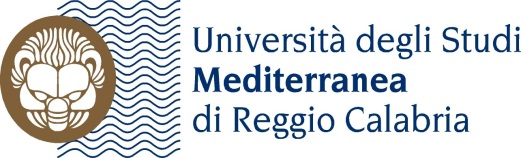 DIPARTIMENTO DI GIURISPRUDENZA  ED ECONOMIA*Mortis causa capitur : di una speciale categoria di acquisti patrimoniali / Mario Genovese. - Torino : G. Giappichelli, 2011. - XI, 296 p. ; 24 cm(*Pubblicazioni della Facoltà di giurisprudenza ; 253) S.LETTURA2 B8 19*Certificazione di qualità dei prodotti e tutele civilistiche / Elsa Bivona. - Torino : Giappichelli, 2012. - X, 248 p. ; 24cm.(*Pubblicazioni della Facoltà di giurisprudenza ; 257) S.LETTURA2 G9 31*Cittadini e stranieri nel diritto privato della modernità / Daniela Memmo. - Torino : Giappichelli, 2012. - XIII, 196 p. ; 23 cm.S.LETTURA2 D4 20*Normativa e procedura della mediazione : aggiornato on line con le ultime novità e circolari / a cura di Salvatore Ficili, PiaGrazia Mistò. - Torino : Giappichelli, 2012. - XXII, 174 p. ; 24 cm(I *riti alternativi al processo civile) S. LETTURA U8Le *persone fisiche / Raffaele Caterina. - 2. ed. - Torino : Giappichelli, 2016. - VII, 177 p. ; 23 cm S.LETTURA2 B2 30*Autonomia privata e affidamenti fiduciari / Angelo Barba, Duccio Zanchi (a cura di). - Torino : Giappichelli, 2012. - XX, 550 p. ;25 cm.(*Argomenti del diritto. Area Diritto civile ; 18) S.LETTURA2 D9 4Il *danno all'immagine delle persone giuridiche : profili civilistici, penalistici ed erariali / Fancesco Aversano, Aurelio Laino,Antonio Musio. - Torino : Giappichelli, 2012. - VII, 203 p. ; 24 cm(Il *diritto in azione ; 5) S.LETTURA2 G8 3Il *diritto vivente nell'età dell'incertezza : saggi sull'art. 28 ed il procedimento disciplinare riformato / a cura di Stefano Pagliantini. - 2. ed. riveduta ed arricchita di nuovi saggi. - Torino : Giappichelli, 2012. - XV, 276 p. ; 21 cm  HA PER TITOLO UNIFORME Il *diritto vivente nell'età dell'incertezza S. LETTURA U7*Parte prima / Maurizio Bianchini. - Torino : Giappichelli, 2011. - VII, 430 p. ; 21 cm FA PARTE DI La *contrattazione d'impresa tra autonomia contrattuale e libertà di iniziativa economica / Maurizio Bianchini. - Torino : Giappichelli, 2011. - 2 volumi ; 21 cm COMM A3-55 Z50Il *DCFR : lessici, concetti e categorie nella prospettiva del giurista italiano / a cura di Carlo Marchetti. - Torino : Giappichelli,2012. - VIII, 294 p. ; 24 cm HA PER TITOLO UNIFORME *DCFR : lessici, concetti e categorie nella prospettiva del giurista italiano S.LETTURA2 H10 2*Metamorfosi della cittadinanza e diritti degli stranieri : atti del convegno internazionale di studi Reggio Calabria, 26-27 marzo 2015 / a cura di Claudio Panzera, ... [et al.]. - Napoli : Editoriale scentifica, 2016. - 541 p. : ill. ; 24 cm(*Collettanee ; 1)ZANI 5 W3-28I *rapporti personali tra coniugi : [artt. 143-148] / Massimo Paradiso. - 2. ed. - Milano : Giuffrè, 2012. - XVII, 392 p. ; 25 cm.(Il*Codice civile. Commentario) HA PER ALTRO TITOLO *Artt. 143-148. - ZANI 4 D1Il *regolamento di condominio / Emilio Vito Napoli, Gaetano Edoardo Napoli. - Milano : Giuffrè, 2011. - XV, 328 p. ; 25 cm.(Il*Codice civile. Commentario) HA PER ALTRO TITOLO *Artt. 1138-1139 ZANI 4 D1*Della capacità di succedere, dell'indegnità : [artt. 462-466] / Umberto Salvestroni. - 2. ed. riveduta ed aggiornata. - Milano :Giuffrè, 2012. - XX, 141p. ; 25 cm.(Il *Codice civile. Commentario) HA PER ALTRO TITOLO *Artt. 462-466. ZANI 4 D1Tomo 1: Artt. 117-123 / Annibale Marini, Arnoldo Morace Pinelli. - Milano : Giuffrè, 2012. - XIV, 288 p. ; 25 cm. ((A pagina IV dicopertina: In+ clicca e sfoglia FA PARTE *Della nullità del matrimonio / Annibale Marini, Arnaldo Morace Pinelli ; [poi] Annibale Marini. - Milano : Giuffrè. - volumi ; 25 cm ZANI 4 D1La *rappresentanza : [artt. 1387-1400] / Valeria De Lorenzi. - Milano : Giuffrè, 2012. - XVIII, 523 p. ; 25 cm.(Il *Codice civile.Commentario) HA PER ALTRO TITOLO *Artt. 1387-1400. ZANI 4 D1*Confusione : contributo allo studio del rapporto unisoggettivo : [artt. 1253-1255] / Cristiano Cicero. - Milano : Giuffrè, 2012. - XVI, 140 p. ; 25 cm.(Il *Codice civile. Commentario) HA PER ALTRO TITOLO *Artt. 1253-1255 ZANI 4 D1*Patto di famiglia : [artt. 768 bis-768 octies] / Fabrizio Volpe. - Milano : Giuffrè, 2012. - XXII, 421 p. ; 25 cm.(Il *Codice civile.Commentario) HA PER ALTRO TITOLO *Artt. 768 bis-768 octies ZANI 4 D1*Fatti illeciti : le responsabilità presunte : [artt. 2044-2048] / Marco Comporti. - 2. ed. - Milano : Giuffrè, 2012. - XVIII, 347 p. ; 25 cm. ((A pagina IV di copertina: In+ clicca e sfoglia(Il *Codice civile. Commentario) HA PER ALTRO TITOLO *Artt. 2044-2048 ZANI 4 D2*Del servizio bancario delle cassette di sicurezza : [artt. 1839-1841] / Gianfranco Liace. - Milano : Giuffrè, 2012. - XIV, 188 p. ;25 cm(Il *Codice civile. Commentario) HA PER ALTRO TITOLO *Artt. 1839-1841 ZANI 4 D2*Danni non patrimoniali : [art. 2059] / Maria Astone. - Milano : Giuffrè, 2012. - XVII, 281 p. ; 25 cm.(Il *Codice civile. Commentario) HA PER ALTRO TITOLO *Art. 2059 ZANI 4 D2La *garanzia per i vizi della cosa venduta : le obbligazioni del compratore : [artt. 1490-1499] / Barbara Agostinis. - Milano :Giuffrè, 2012. - XV, 257 p. ; 25 cm. ((A pagina IV di copertina: In+ clicca e sfoglia(Il *Codice civile. Commentario) HA PER ALTRO TITOLO *Artt. 1490-1499 ZANI 4 D2*Titoli di credito : disposizioni generali : [artt. 1992-2002] / Marco Milli. - Milano : Giuffrè, 2012. - XVIII, 214 p. ; 25 cm. ((In quarta di copertina: In+ clicca e sfoglia (Il *Codice civile. Commentario) HA PER ALTRO TITOLO *Artt. 1992-2002 ZANI 4 D2*Servizi ed attività d'investimento : prestatori e prestazione / Marcello Maggiolo. - Milano : Giuffrè, 2012. - XIII, 641 p. ; 25 cm.FA PARTE DI *Trattato di diritto civile e commerciale / già diretto da Antonio Cicu, Francesco Messineo ; continuato da Luigi Mengoni ; [poi] già diretto da Antonio Cicu, Francesco Messineo, Luigi Mengoni ; continuato da PieroSchlesinger. - Milano : Giuffrè. - volumi ; 25 cm TRATTATI ZANI 5 V9Le *fonti del diritto : linee evolutive / Giampaolo Parodi. - Milano : Giuffrè, 2012. - XVII, 450 p. ; 25 cm. FA PARTE DI *Trattato di diritto civile e commerciale / già diretto da Antonio Cicu, Francesco Messineo ; continuato da Luigi Mengoni ; [poi] già diretto da Antonio Cicu, Francesco Messineo, Luigi Mengoni ; continuato da Piero Schlesinger. - Milano : Giuffrè. - volumi ; 25 cm TRATTATI ZANI 5 V9La *novazione dell'obbligazione / Giovanni Doria. - Milano : Giuffrè, 2012. - XII, 224 p. ; 25 cm. FA PARTE DI *Trattato di diritto civile e commerciale / già diretto da Antonio Cicu, Francesco Messineo ; continuato da Luigi Mengoni ; [poi] già diretto da Antonio Cicu, Francesco Messineo, Luigi Mengoni ; continuato da Piero Schlesinger. - Milano : Giuffrè. - volumi ; 25 cm TRATTATI ZANI 5 V9*Scire leges est verba tenere : ricerche sulle competenze grammaticali dei giuristi romani / Marco P. Pavese. - Torino :Giappichelli, 2013. - VIII, 197 p. ; 24 cm(*Collectanea Græco-Romana ; 12) ROM M6-52 Z50Tomo 1. - Torino : Giappichelli, 2013. - XX, 468 p. ; 24 cm FA PARTE DI *Civitas et civilitas : studi in onore di Francesco Guizzi / a cura di Antonio Palma. - Torino : Giappichelli, 2013. - 2 volumi ; 24 cm ROM M6-53 Z50Tomo 2. - Torino : Giappichelli, 2013. - IX, 470-898 p. ; 24 cm FA PARTE DI *Civitas et civilitas : studi in onore di Francesco Guizzi / a cura di Antonio Palma. -Torino : Giappichelli, 2013. - 2 volumi ; 24 cm ROM M6-54 Z50La *legge Aquilia : tra verba legis e interpretazione giurisprudenziale / Lucetta Desanti. - Torino : Giappichelli, 2015. - VII, 216 p. ; 24 cm ROM M6-55 Z50*Altri scritti giuridici / di Mario Amelotti ; a cura di Marco P. Pavese. - Torino : Giappichelli, 2014. - 387 p. ; 24 cm. HA PER TITOLO UNIFORME *Altri scritti giuridici ROM M6-56 Z50Vol. 2 / Laura Solidoro Maruotti. - Torino : Giappichelli, 2014. - VI, 148 p. ; 24 cm. ((Vol 1.: RMG0283281. FA PARTE DI  *percorsi del diritto : esempi di evoluzione storica e mutamenti del fenomeno giuridico. Volume 2. / Laura Solidoro Maruotti. - Torino : Giappichelli, 2014. - VI, 148 p. ; 24 cm ROM M6-48 Z50*Garanzia e responsabilità : concetti romani e dogmatiche attuali / Letizia Vacca ; a cura di Barbara Cortese. - Nuova ed.ampliata. - Torino : Giappichelli, 2015. - IX, 330 p. ; 24 cm.(Il *giurista europeo. Percorsi formativi ; 7) ROM M6-49 Z50*Possesso e acquisto della proprietà : saggi romanistici / Letizia Vacca ; a cura di Giulietta Rossetti. - Torino : Giappichelli,2015. - XI, 352 p. ; 24 cm. ((In parte già pubblicati(Il *giurista europeo. Percorsi formativi ; 13) ROM M6-50 Z50*Tra morale e diritto : gli itinerari dell'aequitas : lezioni / Laura Solidoro Maruotti. - Torino : Giappichelli, 2013. - VII, 192 p. ; 24 cm HA PER ALTRO TITOLO *Tra morale e diritto HA PER TITOLO UNIFORME *Tra morale e diritto ROM M6-51 Z50Vol. 1 / Carlo Augusto Cannata . - Torino : Giappichelli, 2011. - VIII, 604 p. ; 24 cm. ((Testi in francese o italiano o tedescoFA PARTE DI *Scritti scelti di diritto romano / Carlo Augusto Cannata ; a cura di Letizia Vacca. – Torino : Giappichelli. - volumi ; 24 cm. ((Già pubblicati ROM M6-45 Z50Vol. 2 / Carlo Augusto Cannata. - Torino : Giappichelli, 2012. - XI, 640 p. ; 24 cm. FA PARTE DI *Scritti scelti di diritto romano / Carlo Augusto Cannata ; a cura di Letizia Vacca. – Torino : Giappichelli. - volumi ; 24 cm. ((Già pubblicati ROM M6-46 Z50Vol. 3 / Carlo Augusto Cannata . - Torino : Giappichelli, 2014. - VI, 389 p. ; 24 cm. FA PARTE DI *Scritti scelti di diritto romano / Carlo Augusto Cannata ; a cura di Letizia Vacca. – Torino : Giappichelli. - volumi ; 24 cm. ((Già pubblicati ROM M6-47 Z501: La *montagna / a cura di Umberto Izzo. - Torino : Giappichelli, 2013. - XXVI, 566 p. ; 25 cm FA PARTE DI La *responsabilità civile e penale negli sport del turismo / trattato diretto da Gabriele Fornasari ... [et al.]. - Torino : Giappichelli. - volumi ; 25 cm TRATTATI ZANI 5 02-1Vol. 2: L'*aria / a cura di Francesco Morandi e Umberto Izzo. - Torino : Giappichelli, 2014. - XXXI, 532 p. ; 25 cm. ((In copertina:La mia libreria. FA PARTE DI La *responsabilità civile e penale negli sport del turismo / trattato diretto da Gabriele Fornasari ... [et al.]. - Torino : Giappichelli. - volumi ; 25 cm TRATTATI ZANI 5 02-2Vol. 3: L'*acqua : mare, laghi e fiumi / a cura di Francesco Morandi e Umberto Izzo. - Torino : Giappichelli, 2015. - XXI, 703 p. ;25 cm. ((A pagina IV di copertina: La mia libreria. FA PARTE DI La *responsabilità civile e penale negli sport del turismo / trattato diretto da Gabriele Fornasari ... [et al.]. - Torino : Giappichelli. - volumi ; 25 cm TRATTATI ZANI 5 02-3La *trascrizione immobiliare / Nelson Alberto Cimmino. - Milano : Giuffrè, 2012. - XIV, 1097 p. ; 25 cm.(*Trattati) S.LETTURA2 G4 20La *transazione / Dario Colangeli. - Milano : Giuffrè, 2012. - XXII, 675 p. ; 25 cm.(*Trattati) S.LETTURA2 G4 21La *disciplina della comunicazione business to consumer nel mercato agro-alimentare europeo / Silvia Bolognini. - Torino :Giappichelli, 2012. - IX, 261 p. ; 23 cm(*Princìpi, regole e sistema. Sezione Monografie ; 2)  HA PER TITOLO UNIFORME La *disciplina della comunicazione business to consumer nel mercato agro-alimentare europeo S.LETTURA2 B2 27La *contabilità pubblica come sistema di governo : lineamenti economico-aziendali e processo di armonizzazione / DanielaPreite. - [Assago] : Wolters Kluwer ; [Padova] : CEDAM, 2015. - XIV, 190 p. ; 24 cm ECONOMIA B1-17 Z50*Manuale breve di diritto industriale : concorrenza e proprietà intellettuale / Vito Mangini, Anna Maria Toni. - 4. ed. ampliata e aggiornata. - [Assago] ; [Padova] : Wolters Kluwer : CEDAM, 2015. - XII, 160 p. ; 24 cm. COMM B5-18 Z50Le *Nazioni Unite / Benedetto Conforti, Carlo Focarelli. - 10. ed. - [Assago] : Wolters Kluwer ; [Padova] : CEDAM, 2015. - XXXVII, 551 p. ; 24 cm. U/E C3-51 Z50*Diritto costituzionale dei paesi dell'Unione europea / Mia Caielli ... [et al.] ; a cura di Elisabetta Palici di Suni. - 3. ed. - [Assago] : Wolters Kluwer ; [Padova] : CEDAM, 2015. - XXV, 338 p. ; 24 cm U/E C3-50 Z50*Diritto tributario processuale / Franco Batistoni Ferrara, Brunella Belle. - 5. ed. - [Assago] : Wolters Kluwer Italia : CEDAM, 2014. - X, 223 p. ; 24 cm. TRIB 5-71 Z50*Parte generale / Gaspare Falsitta. - 9. ed. riveduta. - [Assago] : Wolters Kluwer Italia ; [Padova] : CEDAM, 2015. - XXXVII, 661 p. ; 21 cm. FA PARTE DI *Manuale di diritto tributario / Gaspare Falsitta. - Padova : CEDAM. - volumi ; 22 cm TRIB 1-57 Z50*Diritto internazionale / Carlo Focarelli. - 3. ed. - [Assago] : Wolters Kluwer ; [Padova] : CEDAM, 2015. - XXIX, 548 p. ; 24 cm. INT D1-49 Z50*Commentario breve alle leggi in materia di urbanistica ed edilizia / Rosario Ferrara, Giuseppe Franco Ferrari ; con la collaborazione di Roberta Agnoletto ... [et al.] ; e di Paola Lombardi, Edmondo Mostacci. - 2. ed. - [Assago] ; Padova : Wolters Kluwer : CEDAM, 2015. - XXI, 1178 p. ; 22 cm.(*Breviaria iuris ; 26) ZANI 5 COD B3-3Il *diritto sportivo / Mario Sanino, Filippo Verde. - 4. ed. - [Assago] ; [Padova] ; CEDAM : Wolters Kluwer, 2015. - XII, 760 p. ; 24cm. S.LETTURA2 B9-36*Diritto sindacale / Mattia Persiani. - 16. ed. riveduta e aggiornata. - [Assago] ; [Padova] : Wolters Kluwer : CEDAM, 2016. - XII,327 p. ; 21 cm.(*Manuali di scienze giuridiche) S.LETTURA2 L9 13La *nuova contabilità delle amministrazioni pubbliche : princìpi e strumenti dell'armonizzazione contabile nel rinnovato contesto tecnico e normativo europeo / Massimo Anzalone, Indra Macrì, Stefano Siragusa. - Milanofiori, Assago : Wolters Kluwer, 2015. - XV, 599 p. ; 24 cm. ((In copertina: Disponibile anche in eBook. - Aggiornamento online gratuito suleggiditalia.it\armonizzazionepa.(*Enti locali) S.LETTURA2 N10 8*Diritto dell'ambiente : commento sistematico al d. lgs.152/2006, edizione integrata con le nuove norme sull'autorizzazioneintegrata ambientale, sugli inceneritori (d.lgs. 46/2014), sui delitti ambientali (legge 68/2015) / Paolo Dell'Anno. - 4. ed. -[Assago] : Wolters Kluwer ; [Padova] : CEDAM, 2016. - XII, 307 p. ; 24 cm. S.LETTURA2 N10 7I *pubblici servizi / Umberto Pototschnig. - Ristampa anastatica. - [Assago] : Wolters Kluwer ; [Padova] : Cedam, 2014. - VIII,469, [22] p. ; 24 cm. ((Riproduzione dell'edizione: Padova : CEDAM, 1964. - Le [22] p. contengono la ristampa anastatica di un articolo dell'Autore pubblicato sulla rivista: Amministrare, 2001, p. 385 ss.(*Diritto e amministrazione ; 2) S.LETTURA2 N10 6*Procedimento amministrativo / a cura di Marcello Clarich, Giuliano Fonderico. - Milanofiori-Assago (Mi) : Wolters Kluwer, 2015.- XXV, 925 p. ; 24 cm.(*Itinera guide giuridiche. Amministrativo) S.LETTURA2 O7 7L'*opposizione alle sanzioni amministrative / Aldo Carrato. - 4. ed. - Milanofiori Assago : Wolters Kluwer, 2016. - XII, 580 p. ; 25cm. ((Sulla copertina: Profili sostanziali e processuali, orientamenti dottrinali e risposte giurisprudenizli, casi e aspetti pratici,strategie procedurali, questionari.(*Manuali per la professione) S.LETTURA2 O7 8Il *danno non patrimoniale : la lesione di valori costituzionalmente tutelati / Maura Tampieri. - [Assago] : Wolters Kluwer ;[Padova] : CEDAM, 2015. - X, 257 p. ; 24 cm. ((Segue: Appendice giurisprudenziale S.LETTURA2 G8 1*Contratto e buona fede : buona fede in senso oggettivo e trasformazioni del contratto / Paolo Gallo. - 2. ed. - [Assago] : UTET giuridica, 2014. - XXIII, 1217 p. ; 24 cm. S.LETTURA2 F5 1Vol. 10: Il *diritto dell'energia / G. Biacca ... [et al.] ; a cura di Eugenio Picozza, Sergio M. Sambri. - [Assago] : Wolters Kluwer ; [Padova] : CEDAM, 2015. - XXI, 822 p. ; 25 cm FA PARTE DI *Trattato di diritto dell'economia / diretto da Eugenio Picozza e Enrico Gabrielli. - Padova : CEDAM ; [poi] [Assago] : Wolters Kluwer ; [Padova] : CEDAM. - volumi ; 25 cm. TRATTATI ZANI 3 B5-9*Introduzione al diritto comparato / Rodolfo Sacco, Piercarlo Rossi. - 6. ed. - Torino : UTET Giuridica, 2015. - XVIII, 234 p. ; 24cm. FA PARTE DI *Trattato di diritto comparato / diretto da Rodolfo Sacco. - Torino : UTET : [poi] UTET giuridica. - v. ; 25 cm. TRATTATI ZANI 5 03-26Il *ciclo contabile pubblico : dal bilancio di previsione al rendiconto / Daniela Preite. - [Assago] : Wolters Kluwer ; [Padova] :CEDAM, 2015. - XIII, 204 p. ; 24 cm ECONOMIA B1-18 Z50*Bilancio consolidato degli enti locali / Stefano Pozzoli, Elena Gori, Silvia Fissi. - Milanofiori-Assago (Mi) : Wolters Kluwer, 2015. - XIII, 387 p. ; 24 cm. ((In copertina: Governance dell'ente locale, base normativa, operazioni infragruppo, analisi del metodo,documenti di accompagnamento, casi reali(*IPSOA guide operative) ECONOMIA B1-19 Z50La *democrazia diretta nei trattati dell'Unione europea / Massimiliano Mezzanotte. - [Assago] : Wolters Kluwer ; [Padova] :CEDAM, 2015. - XI, 220 p. ; 24 cm(*Ricerche di diritto pubblico comparato. Nuova serie ; 2) U/E C3-52 Z50*Diritto privato : persone, famiglia, successioni, diritti reali, obbligazioni, contratti, responsabilità civile, imprese, consumatori /Vincenzo Franceschelli. - 6. ed. - Milano : Giuffrè, 2016. - XXV, 1023 p. ; 24 cm S.LETTURA2 C7 6L'*equa riparazione per l'irragionevole durata del processo / Rosaria Giordano. - Milano : Giuffrè, 2015. - VIII, 258 p. ; 21cm.(*Teoria e pratica del diritto. Civile e processo) S. LETTURA T3*Corso di diritto urbanistico / Giorgio Pagliari. - 5. ed. riveduta ed aggiornata con il D.L. 133/2014 (c.d. Sblocca Italia) convertito in L. 11 novembre 2014, n. 164, pubblicata in G.U. n. 262 dell'11 novembre 2014-Supplemento ordinario n. 85. - Milano : Giuffrè, 2015. - XIX, 893 p. ; 24 cm S.LETTURA2 N10 10*Diritto urbanistico : manuale breve / Paolo Stella Richter. - 4. ed. - Milano : Giuffrè, 2016. - VII, 154 p. ; 23 cm S.LETTURA2 N10 9*Diritto privato europeo / Guido Alpa. - Milano : Giuffrè, 2016. - XV, 606 p. ; 25 cm (*Istituti di diritto civile) S.LETTURA2 H10 1*Manuale di diritto amministrativo / Elio Casetta. - 17. ed. completamente riveduta, aggiornata e corredata di schemi grafici sulprocesso / a cura di Fabrizio Fracchia. - Milano : Giuffrè, 2015. - XXIV, 1060 p. ; 25 cm. HA PER TITOLO UNIFORME   *Manuale di diritto amministrativo S.LETTURA2 M6 8*Interessi superindividuali e danno collettivo / Cristiano Iurilli. - Milano : Giuffrè, 2016. - XIV, 226 p. ; 24 cm.(*Pubblicazioni della Facoltà di giurisprudenza ; 44) S.LETTURA2 H5 11L'*armonizzazione contabile degli enti territoriali : analisi della sperimentazione e linee evolutive / a cura di Lidia D'Alessio,Cinzia Simeone, Massimiliano Barbato. - Milano : Giuffrè, 2015. - VIII, 242 p. ; 24 cm(*Università degli studi Roma Tre,Dipartimento di studi aziendali ; 6) ECONOMIA B1-21 Z50*Elementi di economia aziendale / Giovanni Melis. - 3. ed. - Milano : Giuffrè, 2015. - X, 405 p. ; 24 cm.(*Pubblicazioni delDipartimento di ricerche aziendali, economia diritto comunicazione ECONOMIA B1-20 Z50*Microprocessi di sviluppo della burocrazia italiana / Bruno M. Bilotta. - 2. ed. - Milano : Giuffrè, 2015. - VI, 114 p. ; 24cm(*Collana del Dipartimento di scienze giuridiche, storiche, economiche e sociali ; 22) COST F3-89 Z59*Costa/Enel : Corte costituzionale e Corte di giustizia a confronto, cinquant'anni dopo / a cura di Bruno Nascimbene. - Milano : Giuffrè, 2015. - VI, 182 p. ; 24 cm. ((Relazioni presentate al Convegno tenuto a Milano nel 2014. - Segue: Appendice didocumentazione(*Collana di testi e documenti di diritto europeo ; 18) COMU B3-51 Z50La *governance della sanità pubblica : la coesistenza fra efficienza e qualità / Giuseppe Clerico. - Milano : Giuffrè, 2015. - VIII, 228 p. ; 24 cm.(*Memorie del Dipartimento di giurisprudenza e scienze politiche, economiche e sociali ; 6) ECONOMIA B1-24 Z50La *contabilità generale e i processi amministrativi nel sistema amministrativo integrato / Paola Saracino. - 2. ed. - Milano :Giuffrè, 2015. - XIX, 454 p. ; 24 cm.(*Centro studi aziendali, Università degli studi di Milano-Bicocca) ECONOMIA B1-23 Z50Il *bilancio d'esercizio delle imprese cooperative / Paolo Congiu. - Milano : Giuffrè, 2005. - IX, 254 p. ; 24 cm.(*Pubblicazioni del Dipartimento di ricerche aziendali, economia diritto comunicazione) ECONOMIA B1-22 Z50*Manuale di diritto delle assicurazioni / Antigono Donati, Giovanna Volpe Putzolu. - 11. ed. aggiornata. - Milano : Giuffrè, 2016. - XVIII, 247 p. ; 23 cm. ((Edizione aggiornata al D.Lgs 12 maggio 2015 n. 74 di attuazione della Direttiva Solvency 2 (Dir.2009/138/CE) COMM F3-28 Z50*Diritto della concorrenza dell'Unione europea / Mario Libertini. - Milano : Giuffrè, 2014. - XV, 634 p. ; 25 cm. U/E C3-53 Z50La *riforma dei reati tributari : commento al Decreto legislativo 24 settembre 2015, n. 158 / di Gianluca Gambogi. - Milano :Giuffrè, 2016. - XXII, 481 p. ; 24 cm.(Le *nuove leggi penali) TRIB 2-57 Z50*Manuale di diritto privato / Andrea Torrente, Piero Schlesinger ; a cura di Franco Anelli e Carlo Granelli. - 22. ed. - Milano :Giuffrè, 2015. - XXXIV, 1515 p. ; 24 cm. S.LETTURA2 C7 7Il *contratto di franchising / Natale Callipari. - Milano : Giuffrè, 2016. - VIII, 176 p. ; 24 cm.(*Temi di diritto privato e di dirittopubblico) S.LETTURA2 F9 38*Autonomia privata e direttive anticipate / Giuseppe Colacino. - Milano : Giuffrè, 2015. - VIII, 288 p. ; 24 cm(*Collana delDipartimento di scienze giuridiche, storiche, economiche e sociali ; 27) S.LETTURA2 B5 10*Colpevolezza, diffamazione ed immagine della pubblica amministrazione / Giovanni Catalisano. - Milano : Giuffrè, 2015. – XII, 163 p. ; 24 cm S.LETTURA2 AE 2 - 28Le *confische di prevenzione e penali : la tutela dei terzi / Francesco Menditto. - Milano : Giuffrè, 2015. - XXX, 720 p. ; 25cm(*Teoria e pratica maior. Penale e processo) S.LETTURA2 AE 4 - 35La *tutela penale dell'ambiente : i reati e le sanzioni, il sistema delle responsabilità, le indagini, il processo e la difesa / Pasquale Fimiani. - Milano : Giuffrè, 2015. - XIX, 899 p. ; 25 cm. ((In copertina: Aggiornato alla Legge sui nuovi delitti ambientali (L. 22 maggio 2015, n. 68)(*Teoria e pratica maior. Penale e processo) S.LETTURA2 AE 2 - 29Le *nuove regole del lavoro dopo il Jobs Act : commento sistematico dei decreti legislativi nn. 22, 23, 80, 81, 148, 149, 150 e 151 del 2015 e delle norme di rilievo lavoristico della Legge 28 dicembre 2015, n. 208 (Legge di stabilità per il 2016) / a cura di Michele Tiraboschi ; in collaborazione con Lilli Casano ... [et al.]. - Milano : Giuffrè, 2016. - X, 624 p. ; 25 cm.(Le *nuove leggi civili) S.LETTURA2 L9 14*Princìpi e regole dell'azione amministrativa / a cura di Maria Alessandra Sandulli ; coordinato da Flaminia Aperio Bella. – Milano : Giuffrè, 2015. - VIII, 493 p. ; 24 cm. ((In copertina: Contiene le novità della Riforma Madia (L. 7 agosto 2015, n. 124) S.LETTURA2 O7 11I *vizi nella forma e nel procedimento amministrativo : fra diritto interno e diritto dell'Unione europea / Paolo Provenzano ; con prefazione di Diana Urania Galetta. - Milano : Giuffrè, 2015. - XX, 332 p. ; 24 cm(*Pubblicazioni del Dipartimento di dirittopubblico italiano e sovranazionale ; 80) S.LETTURA2 O7 10La *nullità dell'atto amministrativo : procedimento e processo / Davide Ponte. - Milano : Giuffrè, 2015. - XI, 376 p. ; 24 cm.(*Teoria e pratica del diritto Maior. Amministrativo e processo) S.LETTURA2 O7 9I *limiti soggettivi di efficacia della sentenza civile : una parabola di studi / Andrea Proto Pisani. - Milano : Giuffrè, 2015. - XXVII, 340 p. ; 24 cm. ((Riproduzioni facsimilari delle edizioni originali, 1965-2015(*Università di Firenze, Fondazione PieroCalamandrei ; 44) S. LETTURA U6L'*apparenza del diritto : profili pratici ed applicazioni giurisprudenziali / Natalia Imarisio. - Milano : Giuffrè, 2015. - X, 180 p. ; 21 cm.(*Teoria e pratica del diritto. Civile e processo) S. LETTURA T3Gli *effetti della nullità del contratto / Vincenzo Vitalone, Fausto Del Bianco Giovannella ; prefazione di Vincenzo Ricciuto. -Milano : Giuffrè, 2016. - XVII, 200 p. ; 21 cm.(*Teoria e pratica del diritto. Civile e processo) S. LETTURA T31: *Istituzioni di diritto amministrativo / a cura di Sabino Cassese. - 5. ed. - Milano : Giuffrè, 2015. - XII, 722 p. ; 24 cm FA PARTE *Corso di diritto amministrativo / diretto da Sabino Cassese. - 5. ed. - Milano : Giuffrè  S. LETTURA2 M6 19*Ai confini della Costituzione : principi supremi e identità costituzionale / Pietro Faraguna ; prefazione di Sergio Bartole. – Milano : Angeli, 2015. - 210 p. ; 23 cm(*SDP : *Studi di diritto pubblico ; 10) COST N5-16 Z59La *disposizione valida e la norma vera / Pietro Pinna. - Milano : Angeli, 2015. - 164 p. ; 23 cm.(*SDP : *Studi di diritto pubblico ;9) COST I4-11 Z59L'*interpretazione del diritto parlamentare : politica e diritto nel "processo" di risoluzione dei casi regolamentari / Renato Ibrido. - Milano : Franco Angeli, 2015. - 532 p. ; 23 cm. ((Vincitore del premio 2014 per la migliore proposta editoriale per le discipline giuspublicistiche, promosso dalle Edizioni Franco Angeli e dalla Collana Studi di Diritto Pubblico. - Il volume è stato stampato con un contributo del Dipartimento di Scienze Politiche della LUISS Guido Carli (*SDP : *Studi di diritto pubblico ; 11) COST F4-3 Z59I *giudici del diritto : problemi teorici della giustizia costituzionale / Omar Chessa. - Milano : Angeli, 2014. - 602 p. ; 23 cm.(*SDP : *Studi di diritto pubblico ; 7) COST I4-10 Z59*Democrazia e verità / Julian Nida-Rümelin. - Milano : Angeli, 2015. - 122 p. ; 22 cm. ((Traduzione di Lorenza Rega. - Edizioneitaliana a cura di Fulvio Longato(*Tracce ; 2) HA PER TITOLO UNIFORME   *Demokratie und Wahrheit COST C1-82 Z59*Sentenze costituzionali e dinamica delle fonti / Giovanni Serges. - Napoli : Editoriale scientifica, 2015. - 213 p. ; 21 cm. ((Scrittigià pubblicati(*Collana CRISPEL ; 8) COST N5-15 Z59The *EU Charter of Fundamental Rights : A Commentary / Edited by Steve Peers, Tamara Hervey, Jeff Kenner and AngelaWard. - Oxford and Portland : Hart, 2014. - V, 1893 p. ; 24 cm. COST M4-4 Z59*Autodeterminazione: un diritto di spessore costituzionale? : atti del Convegno nazionale dell'U.G.C.I. : Pavia, 5-7 dicembre 2009 / a cura di Francesco D'Agostino. - Milano : Giuffrè, 2012. - V, 145 p. ; 24 cm.(*Quaderni di Iustitia. Nuova serie ; 5) HA PER ALTRO TITOLO *Autodeterminazione COST D4 - 27 Z59*Prima e dopo la Costituzione / Vezio Crisafulli. - Napoli : Editoriale scientifica, 2015. - LXXXVIII, 367 p. : 1 ritratto ; 22 cm.((Contiene: Per una teoria giuridica dell'indirizzo politico; La Costituzione e le sue disposizioni di principio(*Costituzionalisti del20. secolo ; 2) COST A4 - 20 Z59*Interpretazione costituzionale e diritto giurisprudenziale : specificità e problemi dell'interpretazione costituzionalenell'ordinamento giuridico integrato / Tatiana Guarnier. - Napoli : Editoriale scientifica, 2014. - XVI, 540 p. ; 23 cm(*CollanaCRISPEL ; 8) COST N5-14 Z59Il *regionalismo italiano tra giurisprudenza costituzionale e involuzioni legislative dopo la revisione del Titolo 5 : atti delSeminario, Roma, 13 giugno 2013 / a cura di Stelio Mangiameli. - Milano : Giuffrè, 2014. - X, 251 p. ; 24 cm.(*ISSiRFA-Istituto distudi sui sistemi regionali federali e sulle autonomie Massimo Severo Giannini, Consiglio nazionale delle ricerche ; 35) COST L4-2 Z59Le *moderne cause di non punibilità susseguente nel sistema penale : un tentativo di normalizzare l'ipertrofia del diritto penale / Ettore Squillaci. - Napoli : Editoriale Scientifica, 2016. - 222 p. ; 23 cm ZANI 5 W3-27*European Union treaties : [a commentary] : Treaty on European Union, Treaty on the functioning of the European Union,[Charter of Fundamental Rights of the European Union] / edited by Rudolf Geiger, Daniel-Erasmus Khan, Markus Kotzur ; with contributions by Dominik Eisenhut. - Munchen : Beck ; Oxford : Hart Publishing, 2015. - LXVIII, 1247 p. ; 24 cm. U/E C3-54 Z50*Diritti fondamentali e regole del conflitto collettivo : esperienze e prospettive / E. Ales ... [et al.] ; a cura di Giovanni Pino. -Milano : Giuffrè, 2015. - XIV, 510 p. ; 24 cm. ((In testa al frontespizio: Commissione di garanzia dell'attuazione della Legge sullosciopero nei servizi pubblici essenziali COST M2-8 Z59*Corso di diritto dei trasporti / Alfredo Antonini. - 3. ed. - Milano : Giuffrè, 2015. - XVI, 357 p. ; 24 cm. NAVIGAZ F2-51 Z50*Istituzioni di diritto civile / Alberto Trabucchi. - 47. ed. / a cura di Giuseppe Trabucchi. - [Milano] : Wolters Kluwer ; [Padova] :CEDAM, 2015. - XLVII, 1799 p. ; 25 cm.(*Manuali di scienze giuridiche) S.LETTURA2 C4 7*Scritti di giustizia amministrativa / Riccardo Villata. - Milano : Giuffè, 2015. - XI, 1241 p. ; 25 cm S.LETTURA2 O7 13Vol. 1: *Filiazione, adozione, tutela degli incapaci e dei minori, profili psicologici / Alessandra Cagnazzo, Filippo Preite, Vera Tagliaferri. - Milano : Giuffrè, 2015. - XXX, 1042 p. ; 24 cm.FA PARTE Il *nuovo diritto di famiglia : profili sostanziali, processuali e notarili / Alessandra Cagnazzo, Filippo Preite, Vera Tagliaferri. - Milano : Giuffrè. - volumi ; 25 cm S.LETTURA2 A8 20*Manuale di procedura penale / Paolo Tonini. - 16. ed. - Milano : Giuffrè, 2015. - XXX, 1121 p. ; 24 cm. S.LETTURA2 AE 4 - 36Il *giusto processo sportivo : il sistema di giustizia sportiva della Federcalcio / Piero Sandulli, Mauro Sferrazza. - Milano : Giuffrè, 2015. - XIX, 394 p. ; 24 cm S.LETTURA2 B9 35*Codice della famiglia / a cura di Michele Sesta. Addenda di aggiornamento alla 3. edizione : divorzio breve (L. n. 55/2015),procreazione medicalmente assistita (C. Cost. n. 96/2015), CEDU (commento aggiornato alla Convenzione per i dirittidell'uomo, Roma, 4 novembre 1950) . - Milano : Giuffrè, 2015. - 78 p. ; 24 cm.(Le *fonti del diritto italiano) ZANI 5 COD B3-2*Codice della famiglia / a cura di Michele Sesta ; con il coordinamento di Maria Novella Bugetti. - 3. ed. - Milano : Giuffrè, 2015. - XXIX, 3447 p. ; 25 cm.(Le *fonti del diritto italiano) ZANI 5 COD B3-1*Divorzio breve e negoziazione assistita: tutte le novità : l. n. 55/2015 in vigore dal 26 maggio 2015, l. n. 162/2014 : divorziobreve: presupposti, termine annuale e semestrale, decorrenza ; scioglimento della comunione: nuova disciplina ; comunione de residuo ; separazione e divorzio mediante negoziazione assistita ; separazione e divorzio davanti al sindaco ; modifiche alla disciplina dello stato civile (d.p.r. n. 396/2000) ; circolare del Ministero dell'Interno n. 6/2015 / di R. Rossi. - Milano : Giuffrè, 2015. - 92, XI p. di tav. ; 28 cm. ((Titolo in copertina. - Nell'inserto tavole di raffronto con le novità legislative. - In copertina: Il civilista, speciale riforma.(*Officina del diritto) S.LETTURA2 A8 192: Il *nuovo divorzio / Carlo Rimini. - Milano : Giuffrè, 2015. - IX, 255 p. ; 25 cm TRATTATI ZANI 5 V9-612.1: La *famiglia / C. Massimo Bianca. - 5. ed. . - Milano : Giuffrè, 2014. - 540 p. ; 25 cm. ((In copertina: In+ clicca e sfoglia S.LETTURA2 C1 3AI *diritti dei cittadini europei / Claudia Morviducci. - 2. ed. - Torino : Giappichelli, 2014. - XIX, 325 p. ; 24 cm.HA PER TITOLO UNIFORME I *diritti dei cittadini europei U/E C1-35 Z50*Convenzione europea dei diritti dell'uomo e giustizia tributaria italiana / a cura di Francesco Bilancia ... [et al.]. - Torino :Giappichelli, 2014. - XXII, 540 p. ; 24 cm.(*Diritto tributario italiano ed europeo. Sezione Studi ed attualità ; 2) TRIB 2-58 Z50*Carte e Corti europee, diritti fondamentali e giustizia italiana : l'operatore nazionale fra norme paracostituzionali e sentenze normative europee nella stravolta gerarchia delle fonti / Giuseppe Campeis, Arrigo De Pauli. - Torino : Giappichelli, 2014. - XX, 224 p. ; 24 cm HA PER TITOLO UNIFORME *Carte e Corti europee, diritti fondamentali e giustizia italiana COMU B1-72 Z50*Manuale di diritto internazionale privato / Giorgio Conetti, Sara Tonolo, Fabrizio Vismara. - 2. ed. riveduta e aggiornata. – Torino : Giappichelli, 2015. - XVIII, 308 p. ; 24 cm. INT D1-51 Z50*Corso di diritto internazionale / Sergio Marchisio. - Torino : Giappichelli, 2014. - XXII, 425 p. ; 24 cm. INT D1-50 Z50*Bioetica e diritto penale : materiali per una discussione / Stefano Canestrari. - 2. ed. - Torino : Giappichelli, 2014. - XI, 263 p. ; 24 cm S.LETTURA2 Q6 1I *beni comuni tra costituzionalismo e ideologia / a cura di Nicola Genga, Michele Prospero, Giovanni Teodoro. - Torino :Giappichelli, 2014. - VII, 209 p. ; 23 cm FIL H3-57 Z50*Diritto del lavoro : in trasformazione (2010-2014) / Mario Napoli. - Torino : Giappichelli, 2014. - XIV, 226 p. ; 24 cmHA PER ALTRO TITOLO *Diritto del lavoro in trasformazione, 2010-2014HA PER TITOLO UNIFORME *Diritto del lavoro S.LETTURA2 L9 15 *Diritto sindacale europeo e comparato / Mariella Magnani. - Torino : Giappichelli, 2015. - XVIII, 226 p. ; 24 cm. ((In copertina: lamia libreria LETTURA2 L9 16*Manuale di diritto internazionale del lavoro / Adalberto Perulli, Vania Brino. - 2. ed. - Torino : Giappichelli, 2015. - 171 p. ; 24cm. HA PER TITOLO UNIFORME *Manuale di diritto internazionale del lavoro S.LETTURA2 L9 17*Nuovi profili del diritto dei contratti : antologia di casi e questioni / Stefano Pagliantini. - Torino : Giappichelli, 2014. - XI, 297 p. ; 23 cm(*Princìpi, regole e sistema. Sezione Miscellanea ; 3) HA PER TITOLO UNIFORME *Nuovi profili del diritto dei contratti S.LETTURA2 F5 9Un' *amministrazione pubblica a nord del futuro / Rolando Pini. - Torino : Giappichelli, 2015. - IX, 576 p. ; 24 cm*Lezioni di giustizia costituzionale / Stefano Maria Cicconetti. - 5. ed. aggiornata. - Torino : Giappichelli, 2014. - 226 p. ; 25 cm. COST I4-12 Z59 *Costituzione, diritti umani, forma di governo : frammenti di un itinerario di studio tra storia e prospettive / Salvatore Prisco. - Torino : Giappichelli, 2014. - XVI, 278 p. ; 25 cm COST F2-79 Z59*Diritto costituzionale / Roberto Bin, Giovanni Pitruzzella. - 16. ed. - Torino : Giappichelli, 2015. - XXIII, 610 ; 24 cm.((Nell'occhietto: On-line. COST G4-20 Z59*Istituzioni di diritto processuale civile / Francesco P. Luiso. - 4. ed. - Torino : G. Giappichelli, 2014. - XVI, 340 p. ; 24 cm. S. LETTURA U6*Prescrizione e decadenza nel diritto civile : aspetti sostanziali e strategie processuali / Michele Gerardo, Adolfo Mutarelli. -Torino : Giappichelli, 2015. - XVIII, 437 p. ; 25 cm. ((In copertina: La mia libreria(*Argomenti del diritto. Area Diritto civile ; 21) S.LETTURA2 H5 12*Giustizia amministrativa : casi di giurisprudenza / Guido Corso ... [et al.]. - Torino : Giappichelli, 2014. - IX, 408 p. ; 24 cm.HA PER TITOLO UNIFORME *Giustizia amministrativa : casi di giurisprudenza S.LETTURA2 O7 14*Diritto dei lavori e dell'occupazione : diritto sindacale, rapporti di lavoro e ammortizzatori sociali / Giuseppe Santoro-Passarelli. - Torino : Giappichelli, 2015. - XXIV, 510 p. ; 24 cm S.LETTURA2 L9 18*Manuale di diritto dell'Unione europea / Roberto Adam, Antonio Tizzano. - Torino : Giappichelli, 2014. - XX, 966 p. ; 25 cm. U/E C1-36 Z50*Unione europea : fonti, adattamento e rapporti tra ordinamenti / Chiara Amalfitano, Massimo Condinanzi. - Torino : Giappichelli, 2015. - IX, 195 p. ; 24 cm U/E C1-37 Z50*Lezioni di diritto civile : introduzione al diritto generale delle obbligazioni / Andrea D'Angelo. - Torino : Giappichelli, 2014. - VIII,195 p. ; 24 cm HA PER TITOLO UNIFORME *Lezioni di diritto civile S.LETTURA2 D4 21*Filosofia del diritto : introduzione critica ai concetti giuridici / Alfonso Catania ; a cura di Francesco Mancuso. - Torino :Giappichelli, 2015. - XV, 246 p. ; 23 cm. FIL H3-59 Z50*Introduzione alla filosofia del diritto / Mario Jori, Anna Pintore. - Torino : Giappichelli, 2014. - XIV, 297 p. ; 24 cm. FIL H3-58 Z50*Diritto pubblico : percorso 1.: Organizzazione dei poteri pubblici, percorso 2.: Atti pubblici e tutela dei diritti / Roberto Bin,Giovanni Pitruzzella. - 13. ed. - Torino : Giappichelli, 2015. - XXXIII, 543 p. ; 24 cm. COST G4-21 Z59*Appunti di storia delle costituzioni moderne : le libertà fondamentali / Maurizio Fioravanti. - 3. ed. - Torino : Giappichelli, 2014. - 234 p. ; 23 cm. ((Segue: Appendice.(Il *diritto nella storia ; 4) STORIA G3-52 Z50La *responsabilità contrattuale nella prospettiva europea / Salvatore Mazzamuto. - Torino : Giappichelli, 2015. - VI, 242 p. ; 24cm(La *didattica del diritto civile. Strumenti ; 8) S.LETTURA2 G10 32*Diritto privato dell'economia : appunti delle lezioni / Fabrizio Marinelli. - Torino : Giappichelli, 2014. - 163 p. ; 25 cm S.LETTURA2 G2 17La *proprietà : per un sistema aperto italo-europeo / Mario Trimarchi. - Torino : Giappichelli, 2015. - IX, 216 p. ; 24 cm S.LETTURA2 D5 3*Studi sulla proprietà / Oberdan Tommaso Scozzafava. - Torino : G. Giappichelli, 2014. - XV, 332 p. ; 24 cm S.LETTURA2 D5 2*Diritto processuale civile : manuale breve : tutto il programma d'esame con domande e risposte commentate / Dario Gramaglia.- 8. ed. - Milano : Giuffrè, 2016. - XXVIII, 768 p. ; 24 cm.(*Percorsi. Manuali brevi) S. LETTURA U7La *contaminazione costituzionale del diritto europeo : interrogativi su un ordinamento in divenire / Giovanni Guzzetta. - Torino : Giappichelli, 2015. - VIII, 153 p. ; 24 cm U/E C1-38 Z50Le *regole dell'informazione : dal cartaceo al bit / Gianluca Gardini. - 3. ed. - Torino : Giappichelli, 2014. - XVIII, 404 p. ; 25 cm. S.LETTURA2 N10 12Il *sistema dei controlli a supporto della funzionalità degli enti locali / a cura di Antonio Costa. - Torino : G. Giappichelli, 2014. - XII, 157 p. ; 24 cm S.LETTURA2 N10 11*Microeconomia di base : principi, metodi e applicazioni / Giuseppe Chirichiello. - Torino : Giappichelli, 2014. - XXIV, 602 p. ; 25 cm. ECONOMIA B1-30 Z50*Micro-macro economia : i concetti di base / Giuseppe Garofalo . - 2. ed. - Torino : Giappichelli, 2015 . ((XIII, 179 p. ; 24 cm ECONOMIA B1-29 Z50*Politica economica : le politiche nel nuovo scenario europeo e globale / Enrico Marelli, Marcello Signorelli. - Torino : G.Giappichelli, 2015. - XIII, 419 p. : ill. ; 24 cm. ((In copertina: lamialibreria. ECONOMIA B1-28 Z50Il *ciclo della sostenibilità negli enti locali : teorie e strumenti per il management pubblico / Fabio De Matteis, Daniela Preite. - Torino : Giappichelli, 2015. - VIII, 124 p. ; 24 cm. ECONOMIA B1-27 Z50Vol. 1: *Macroeconomia / Giuseppe Garofalo. - Torino : G. Giappichelli, 2015. - XI, 312 p. ; 24 cm.FA PARTE DI   *Istituzioni di economia politica / Giuseppe Garofalo. - Torino : G. Giappichelli. - v. ; 24cm. ECONOMIA B1-26 Z50Le *aziende culturali : modelli manageriali / Giacomo Magnani. - Torino : Giappichelli, 2014. - IX, 244 p. ; 24 cm ECONOMIA B1-25 Z504: L'*esecuzione forzata, i procedimenti sommari, cautelari e camerali / Crisanto Mandrioli, Antonio Carratta. - 25. ed. - Torino : G. Giappichelli, 2016. - XIV, 494 p. ; 25 cm FA PARTE DI   *Diritto processuale civile / Crisanto Mandrioli, Antonio Carratta. - 25. ed. - Torino : G. Giappichelli, 2016. - 4 volumi ; 25 cm S. LETTURA T73: I *procedimenti speciali, l'arbitrato, la mediazione e la negoziazione assistita / Crisanto Mandrioli, Antonio Carratta. - 25. ed. - Torino : G. Giappichelli, 2016. - XIV, 532 p. ; 25 cm FA PARTE DI     *Diritto processuale civile / Crisanto Mandrioli, Antonio Carratta. - 25. ed. - Torino : G. Giappichelli, 2016. - 4 volumi ; 25 cm S. LETTURA T72: Il *processo ordinario di cognizione / Crisanto Mandrioli, Antonio Carratta. - 25. ed. - Torino : G. Giappichelli, 2016. - XVI, 671 p. ; 25 cm FA PARTE DI   *Diritto processuale civile / Crisanto Mandrioli, Antonio Carratta. - 25. ed. - Torino : G. Giappichelli, 2016. - 4 volumi ; 25 cm S. LETTURA T71: *Nozioni introduttive e disposizioni generali / Crisanto Mandrioli, Antonio Carratta. - 25. ed. - Torino : G. Giappichelli, 2016. - XVI, 598 p. ; 25 cm FA PARTE DI   *Diritto processuale civile / Crisanto Mandrioli, Antonio Carratta. - 25. ed. - Torino : G.Giappichelli, 2016. - 4 volumi ; 25 cm S. LETTURA T7*Manuale di diritto agrario comunitario / Alberto Germanò, Eva Rook Basile. - 3. ed. - Torino : Giappichelli, 2014. - XV, 468 p. ;24 cm. ((Aggiornato con i Regolamenti UE del 17 dicembre 2013.(Il *diritto dell'alimentazione, dell'ambiente e dell'agricoltura ;4) S.LETTURA2 B2 28*Diritto agroalimentare : le regole del mercato degli alimenti e dell'informazione alimentare / Alberto Germanò, Maria PiaRagionieri, Eva Rook Basile. - Torino : Giappichelli, 2014. - VIII, 205 p. ; 24 cm(Il *diritto dell'alimentazione, dell'ambiente edell'agricoltura ; 7) S.LETTURA2 B2 29*Percorsi aziendali per le pubbliche amministrazioni / Luca Anselmi. - Ed. rivista ed ampliata. - Torino : Giappichelli, 2014. - XI,262 p. ; 25 cm. HA PER TITOLO UNIFORME *Percorsi aziendali per le pubbliche amministrazioni ECONOMIA B1-31 Z50*Diritto e potere : saggi su Kelsen / Norberto Bobbio ; a cura di Tommaso Greco ; introduzione di Agostino Carrino. - Torino :Giappichelli, 2014. - XXXVI, 265 p. ; 23 cm. ((Già pubblicati(*Bobbiana ; 4) FIL H3-60 Z50*Mercati e istituzioni in Italia : diritto pubblico dell'economia / Enzo Cardi. - 3. ed. - Torino : Giappichelli, 2014. - XI, 377 p. ; 25cm COST D3-53 Z59Il *processo amministrativo / Michele Corradino, Saverio Sticchi Damiani. - Torino : G. Giappichelli, 2014. - XVII, 675 p. ; 25cm(*Argomenti del diritto. Area Diritto amministrativo ; 4) S.LETTURA2 O7 15*Giustizia amministrativa / a cura di Franco Gaetano Scoca ; Franco Gaetano Scoca ... [et al.] . - 6. ed. - Torino : Giappichelli,2014. - XXVI, 709 p. ; 25 cm. HA PER TITOLO UNIFORME *Giustizia amministrativa S.LETTURA2 O7 16La *revoca dei provvedimenti amministrativi ed i principi della funzione / Giuseppe Cataldo Salerno. - Torino : Giappichelli, 2014. - XI, 391 p. ; 24 cm HA PER TITOLO UNIFORME La *revoca dei provvedimenti amministrativi ed i principi della funzione S.LETTURA2 O7 17*Sanzioni amministrative in materia di urbanistica / a cura di Alessandra Cagnazzo, Stefano Toschei e Francesco F. Tuccari ; con la collaborazione di: Barbara Accettura ... [et al.]. - Torino : Giappichelli, 2014. - XX, 735 p. ; 25 cm.(*Sanzioniamministrative ; 4) S.LETTURA2 O7 18*Sanzioni amministrative in materia di edilizia / a cura di Alessandra Cagnazzo, Stefano Toschei e Francesco F. Tuccari ; con la collaborazione di: Laura Albano ... [et al.]. - Torino : Giappichelli, 2014. - XXIV, 804 p. ; 25 cm.(*Sanzioni amministrative ; 5) S.LETTURA2 O7 19*Principi di diritto amministrativo / Giampaolo Rossi ; aggiornamento a cura di Federico Dinelli. - 2. ed. - Torino : Giappichelli,2015. - XVII, 482 p. ; 25 cm. S.LETTURA2 M7 3La *circolarità logica del diritto amministrativo : decostruire concetti per ordinare frammenti / Stefano Vinti. - Torino : Giappichelli, 2014. - IX, 229 p. ; 23 cm S.LETTURA2 M7 4Il *futuro dell'università italiana dopo la riforma / a cura di Stefano Paleari. - Torino : Giappichelli, 2014. - X, 212 p. ; 24 cm S.LETTURA2 M7 5L'*azienda pubblica nel quasi-mercato : il management sanitario tra autonomia formale ed opzioni di scelta reali / LudovicoMarinò. - Torino : G. Giappichelli, 2014. - XIV, 159 p. ; 24 cm HA PER TITOLO UNIFORME L' *azienda pubblica nel quasi-mercato S.LETTURA2 N10 16*Contabilità di Stato e degli enti pubblici / C. E. Gallo ... [et al.]. - 7. ed. - Torino : Giappichelli, 2015. - XXIV, 463 p. ; 24 cm. S.LETTURA2 N10 17*Nuove prospettive del ricorso straordinario al Capo dello Stato / Paolo Tanda. - Torino : Giappichelli, 2014. - VIII, 156 p. ; 24cm(*Nuovi problemi di amministrazione pubblica ; 38) S.LETTURA2 O7 21*Manuale di giustizia amministrativa / Carlo Emanuele Gallo. - 7. ed. - Torino : Giappichelli, 2014. - XV, 368 p. ; 24 cmHA PER TITOLO UNIFORME *Manuale di giustizia amministrativa S.LETTURA2 O7 221 / Enrico del Prato. - Torino : Giappichelli, 2014. - VIII, 276 p. ; 23 cm.FA PARTE DI Le *basi del diritto civile / Enrico del Prato. - Torino : Giappichelli, 2014-. - volumi ; 23 cm S.LETTURA2 D4 22La *logica inclusiva dell'interesse legittimo nel rapporto tra autonomia e sussidiarietà / Carlo Mazzù. - Torino : Giappichelli,2014. - VIII, 308 p. ; 24 cm(*Comparazione e diritto civile ; 24) HA PER TITOLO UNIFORME La *logica inclusiva dell'interesse legittimo nel rapporto tra autonomia e sussidiarietà S.LETTURA2 H10 3*Class action tra proclami e deterrence : uno studio di diritto interno e comparato / Carlo d'Orta. - Torino : Giappichelli, 2014. - XVIII, 279 p. ; 24 cm.(*Comparazione e diritto civile ; 26) S.LETTURA2 H10 4*Diritto dell'ambiente / a cura di Giampaolo Rossi. - 3. ed. / aggiornamento a cura di Andrea Farì. - Torino : Giappichelli, 2015. -XVII, 436 p. ; 24 cm S.LETTURA2 N10 13*Coordinate ermeneutiche di diritto amministrativo. Aggiornamento 2015 / Maurizio Santise. - Torino : Giappichelli, 2015. – 191 p. ; 24 cm. ((In copertina: On-line aggiornamento in tempo reale delle sentenze più rilevanti. S.LETTURA2 M7 2La *responsabilità civile : contratto e torto / Antonino Procida Mirabelli Di Lauro, Maria Feola. - Torino : G. Giappichelli, 2014. - XXVI, 690 p. ; 24 cm.(*Sistemi giuridici comparati. Studi di diritto civile e comparato ; 4) S.LETTURA2 G10 33I *beni dall'appartenenza egoistica alla fruizione solidale / Aurora Vesto. - Torino : Giappichelli, 2014. - VII, 433 p. ; 24cm(*Comparazione e diritto civile ; 25) HA PER TITOLO UNIFORME I *beni dall'appartenenza egoistica alla fruizione solidale S.LETTURA2 H10 5*Tendenze del diritto privato in prospettiva comparatistica / Andrea Fusaro. - Torino : Giappichelli, 2015. - XIV, 577 p. ; 24 cm. S.LETTURA2 H10 6*Beni culturali e paesaggistici / Alessandro Crosetti, Diego Vaiano. - 4. ed. - Torino : Giappichelli, 2014. - XI, 342 p. ; 24cm.(*Guide al diritto amministrativo) S.LETTURA2 N10 15*Diritto urbanistico e delle opere pubbliche / a cura di Daria de Pretis e Anna Simonati. - 2. ed. - Torino : G. Giappichelli Editore, 2014. - XIV, 205 p. ; 24 cm. HA PER TITOLO UNIFORME *Diritto urbanistico e delle opere pubbliche S.LETTURA2 N10 14L' *interesse ad impugnare nel processo penale / Stefania Carnevale. - Ristampa emendata. - Torino : G. Giappichelli, 2013. -XV, 386 p. ; 24 cm.(*Procedura penale. Studi ; 46) HA PER TITOLO UNIFORME L' *interesse ad impugnare nel processo penale S.LETTURA2 AE 4-37Le *indagini difensive / Leonardo Suraci. - Torino : Giappichelli, 2014. - XIV, 424 p. ; 25 cm.(*Osservatorio della giustizia penale; 2) HA PER TITOLO UNIFORME Le *indagini difensive S.LETTURA2 AE 4-38*Diritto del governo del territorio / a cura di Maria Agostina Cabiddu. - 2. ed. - Torino : Giappichelli, 2014. - XVI, 490 p. ; 24 cm. S.LETTURA2 N10 18Il *giudizio di ottemperanza / Mario Sanino. - Torino : Giappichelli, 2014. - XVIII, 290 p. ; 24 cm  S.LETTURA2 O7 20Il *contratto : (appunti per un corso di diritto civile) / Paolo Pollice. - Torino : Giappichelli, 2015. - 338 p. ; 21 cm  S.LETTURA2 F5 10*Famiglia e successioni : le forme di circolazione della ricchezza familiare / Liliana Rossi Carleo, Elena Bellisario, VincenzoCuffaro. - 3. ed. - Torino : Giappichelli, 2014. - XXIII, 293 p. ; 24 cm.(Le *istituzioni del diritto privato ; 5)HA PER TITOLO UNIFORME *Famiglia e successioni S.LETTURA2 A8 21La *negoziazione assistita da avvocati / Gianfranco Dosi. - Torino : Giappichelli, 2014. - 107 p. ; 24 cm. ((In copertina:lamiaLibreria. S.LETTURA2 A8 22Vol. 2: *Rapporto individuale e processo del lavoro / [Matteo Corti et al.]. - Torino : Giappichelli, 2014. - XVIII, 669 p. ; 25 cm.FA PARTE DI Il *nuovo diritto del lavoro / diretto da Luigi Fiorillo e Adalberto Perulli. - Torino : Giappichelli. - volumi ; 25 cm. S.LETTURA2 L9 19L'*accertamento tributario / Antonio Felice Uricchio [a cura di] . - Torino : Giappichelli, 2014. - XVI, 470 p. ; 25 cm. ((In copertina: La mia libreria.(*Argomenti del diritto. Area Diritto tributario ; 2) TRIB 4-19 Z50  *Manuale di diritto commerciale / ideato da Vincenzo Buonocore ; Carlo Amatucci ... [et al.]. - 12. ed. - Torino : Giappichelli,2015. - XXXIV, 1188 p. ; 25 cm. COMM 04-28 Z50  Il *diritto marittimo : attraverso i casi e le clausole contrattuali / Sergio M. Carbone, Pierangelo Celle, Marco Lopez De Gonzalo. - 5. ed. - Torino : Giappichelli, 2015. - XV, 524 p. ; 24 cm. NAVIGAZ F2-52 Z50La *sintassi del diritto / Riccardo Guastini. - 2. ed. - Torino : Giappichelli, 2014. - XIX, 448 p. ; 23 cm(*Analisi e diritto. Serieteorica ; 85) FIL H3-62 Z50*Sulla dignità umana e su alcune altre cose / Eugenio Ripepe. - Torino : Giappichelli, 2014. - VIII, 294 p. ; 22 cm(La *nottola diMinerva ; 1) FIL H3-61 Z50La *disciplina generale delle obbligazioni / Enrico Moscati. - Torino : Giappichelli, 2015. - XXII, 547 p. ; 24 cm(La *didattica deldiritto civile. Lezioni ; 1) S.LETTURA2 E2 20Il *dolo, la colpa e i risarcimenti aggravati dalla condotta / Pier Giuseppe Monateri, Gino M. D. Arnone, Nicolò Calcagno. – Torino : Giappichelli, 2014. - VIII, 234 p. ; 25 cm. ((In copertina: La mia libreria(*Trattato sulla responsabilità civile ; 2) S.LETTURA2 H2 20La *consulenza tecnica nel conflitto genitoriale : l'affidamento dei figli, l'assegnazione della casa familiare e gli oneri dimantenimento / Antonina Scolaro. - Torino : Giappichelli, 2014. - XV, 262 p. ; 24 cm. ((In copertina: La mia libreria(*Diritto eprofessione. Area diritto civile ; 35) S.LETTURA2 A8 23La *consulenza tecnica nel processo civile / Umberto Scotti. - Torino : Giappichelli, 2015. - XII, 302 p. ; 24 cm. ((In copertina: Lamia libreria(*Diritto e professione. Area diritto civile ; 36) S. LETTURA T9*Procedura penale / Carlo Taormina. - Torino : Giappichelli, 2015. - XIV, 575 p. ; 24 cm + 1 carta. ((Con foglio di integrazionerelativa alle modifiche al Codice di procedura penale introdotte dalla L. n. 47/2015. S.LETTURA2 AE 4 41La *prova nel giudizio di appello / a cura di Lucia Iandolo ; S. Bellino ... [et al.]. - Torino : G. Giappichelli, 2014. - XI, 119 p. ; 24cm. S.LETTURA2 AE 4 40Le *indagini atipiche / a cura di Adolfo Scalfati. - Torino : Giappichelli, 2014. - XVIII, 514 p. ; 24 cm.(*Leggi penali tra regole eprassi ; 1) S.LETTURA2 AE 4 39*Diritto penale / Domenico Pulitanò. - 6. ed. - Torino : Giappichelli, 2015. - XXVII, 645 p. ; 24 cm S.LETTURA2 Q6 9I *nuovi ecoreati : commento alla legge 22 maggio 2015, n. 68 / Carlo Ruga Riva. - Torino : Giappichelli, 2015. - XII, 98 P. ; 24cm S.LETTURA2 Q6 8Il *concorso esterno tra indeterminatezza legislativa e tipizzazione giurisprudenziale : raccolta di scritti / Vincenzo Maiello ; con prefazione di Giovanni Fiandaca. - Torino : Giappichelli, 2014. - XIV, 182 p. ; 23 cm. ((Già pubblicati S.LETTURA2 Q6 7Vol. 1 / Marcello Gallo. - Torino : G. Giappichelli, 2014. - XXII, 537 p. ; 25 cm. S.LETTURA2 Q6 5FA PARTE DI *Diritto penale italiano : appunti di parte generale / Marcello Gallo. - Torino : Giappichelli. - volumi ; 25 cm.Vol. 2 / Marcello Gallo. - Torino : Giappichelli, 2015. - XV, 461 p. ; 25 cm FA PARTE DI *Diritto penale italiano : appunti di parte generale / Marcello Gallo. - Torino : Giappichelli. - volumi ; 25 cm. S.LETTURA2 Q6 6*Principi delle prove penali / Paolo Moscarini. - Torino : Giappichelli, 2014. - 98 p. ; 24 cm. HA PER TITOLO UNIFORME *Principi delle prove penali S.LETTURA2 Q6 4Il *valore del precedente nel diritto penale : uno studio sulla dimensione in action della legalità / Alberto Cadoppi. - 2. ed. -Torino : Giappichelli, 2014. - XVII, 367 p. ; 23 cm.(*Itinerari di diritto penale ; 8) HA PER TITOLO UNIFORME  Il *valore del precedente nel diritto penale S.LETTURA2 Q6 3*Reati endofamiliari e contro i soggetti deboli / Alessia Sorgato. - Torino : Giappichelli, 2014. - XI, 462 p. ; 24 cm. ((In copertina:Lamialibreria(*Diritto e professione. Area Diritto penale ; 21) HA PER TITOLO UNIFORME *Reati endofamiliari e contro i soggetti deboli S.LETTURA2 Q6 2*Nozioni di procedura del lavoro / Domenico Borghesi, Maria Barberio. - Torino : Giappichelli, 2014. - XII, 125 p. ; 24 cm S.LETTURA2 L9 24*Insolvenza del datore di lavoro e tutele del lavoratore / Marco Marazza, Domenico Garofalo. - Torino : Giappichelli, 2015. - XVI, 247 p. ; 24 cm(La *mia libreria) S.LETTURA2 L9 23Il *rapporto di lavoro nel trasferimento d'impresa e di articolazione funzionalmente autonoma / Giuseppe Santoro Passarelli. - Torino : Giappichelli, 2014. - VII, 142 p. ; 23 cm.HA PER TITOLO UNIFORME *Rapporto di lavoro nel trasferimento d'impresa e di articolazione funzionalmente autonoma S.LETTURA2 L9 22*Jobs act e licenziamento / Roberto Pessi ... [et al.]. - Torino : Giappichelli, 2015. - VII, 101 p. ; 24 cm.  S.LETTURA2 L9 21Il *licenziamento del dipendente pubblico prima e dopo il Jobs Act / Alberto Tampieri. - Torino : Giappichelli, 2015. - VIII, 147 p. ; 24 cm S.LETTURA2 L9 20Il *processo senza modello tra tempo e tutela / Enzo Maria Marenghi. - Torino : Giappichelli, 2014. - 204 p. ; 24 cm S.LETTURA2 O7 23*Manuale di diritto amministrativo / Guido Corso. - 7. ed. - Torino : Giappichelli, 2015. - XXIII, 620 p. ; 24 cm.HA PER TITOLO UNIFORME *Manuale di diritto amministrativo S.LETTURA2 M7 10*Percorsi di diritto amministrativo / F. Astone ... [et al.] ; a cura di Stefano Cognetti ... [et al.]. - Torino : G. Giappichelli, 2014. -XVIII, 606 p. ; 24 cm. S.LETTURA2 M7 9*Legge, amministrazione, giudice : potere amministrativo fra storia e attualità / Stefano Cognetti. - Torino : Giappichelli, 2014. - 207 p. ; 24 cm S.LETTURA2 M7 8*Lineamenti del diritto amministrativo / Vincenzo Cerulli Irelli. - 4. ed. - Torino : Giappichelli, 2014. - XLII, 554 p. ; 24 cm. S.LETTURA2 M7 7*Coordinate ermeneutiche di diritto amministrativo / Maurizio Santise. - 2. ed. - Torino : Giappichelli, 2016. - XXII, 715 p. ; 24cm(La *mia libreria)  S.LETTURA2 M7 6L' *imputato presente al processo : una ricostruzione sistematica / Daniele Negri. - Ristampa emendata. - Torino : Giappichelli, 2014. - XIII, 336 p. ; 24 cm(*Procedura penale. Studi ; 47)HA PER TITOLO UNIFORME L' *imputato presente al processo S.LETTURA2 AE 5 8La *relatività del giudicato processuale : tra certezza del diritto e cultura delle garanzie nell' Europa dei diritti / Fabiana Falato. - Napoli : Editoriale scientifica, 2016. - XXII, 369 p. ; 22 cm(*Biblioteca universitaria ; 51) S.LETTURA2 AE 5 7Vol. 1: *Struttura e procedimento / Paolo Ferrua. - Torino : Giappichelli, 2015. - XIII, 287 p. ; 24 cm FA PARTE DI La *prova nel processo penale / Paolo Ferrua. - Torino : Giappichelli, 2015-. - volumi ; 24 cm S.LETTURA2 AE 5 6Il *nuovo pacchetto antiterrorismo / A. Balsamo ... [et al.] ; a cura di Roberto E. Kostoris e Francesco Viganò. - Torino :Giappichelli, 2015. - XVIII, 155 p. ; 24 cm(*Procedura penale. Commenti ; 18) S.LETTURA2 AE 5 4Le *supreme corti di giustizia nella storia giuridica del Mezzogiorno / a cura di Francesco Mastroberti e Stefano Vinci. - Napoli : Editoriale scientifica, 2015. - 195 p. ; 23 cm. ((Relazioni presentate a un convegno tenuto a Bari nel 2014(*IusRegni ; 1) S.LETTURA2 AE 5 5Il *difetto d'imputabilità del minorenne / a cura di Daniela Vigoni. - Torino : Giappichelli, 2016. - XIII, 206 p. : ill. ; 25cm(*Orizzonti della giustizia penale minorile ; 1) S.LETTURA2 AE 5 3La *deflazione giudiziaria : messa alla prova degli adulti e proscioglimento per tenuità del fatto / a cura di Nicola Triggiani. - Torino : Giappichelli, 2014. - IX, 303 p. ; 24 cm.(*Leggi penali tra regole e prassi. Ius novum ; 2) S.LETTURA2 AE 5 2*Confessione, liturgie della verità e macchine sanzionatorie : scritti raccolti in occasione del Seminario di studio sulle Lezioni di Lovanio di Michel Foucault / a cura di Luca Lupária e Luca Marafioti. - Torino : Giappichelli, 2015. - VIII, 142 p. ; 25cm.(*Processo penale e politica criminale ; 4) S.LETTURA2 AE 5 1*Difesa d'ufficio e patrocinio dei non abbienti nel processo penale / Laura Dipaola. - 3. ed. - Milano : Giuffrè, 2016. - XVI, 234 p. ; 22 cm.(*Teoria e pratica del diritto. Penale e processo) S.LETTURA2 AE 5 18L'*archiviazione della notizia di reato : i diritti dell'indagato e della persona offesa / Fabio Varone. - Milano : Giuffrè, 2015. - XII, 229 p. ; 21 cm. ((In copertina: aggiornato al D.lgs. 28/2015 sulla particolate tenuità del fatto(*Teoria e pratica del diritto. Penalee processo) S.LETTURA2 AE 5 17*Strategie di deflazione penale e rimodulazioni del giudizio in absentia / H. Belluta ... [et al.] ; a cura di Marcello Daniele e PierPaolo Paulesu. - Torino : Giappichelli, 2015. - X, 283 p. ; 24 cm(*Procedura penale. Commenti ; 15) S.LETTURA2 AE 5 16I *nuovi epiloghi del procedimento penale per particolare tenuità del fatto / C. Carrillo ... [et al.] ; a cura di Serena Quattrocolo. - Torino : Giappichelli, 2015. - IX, 272 p. ; 24 cm(*Procedura penale. Commenti ; 16) S.LETTURA2 AE 5 15Il *giudizio in assenza dell'imputato / a cura di Daniela Vigoni. - Torino : Giappichelli, 2014. - XVII, 318 p. ; 24 cm.(*Leggi penalitra regole e prassi. Ius novum ; 1) S.LETTURA2 AE 5 14Le *prove deboli nel processo penale / Gustavo Pansini. - Torino : Giappichelli, 2015. - X, 148 p. ; 24 cm S.LETTURA2 AE 5 13*Sovraffollamento carcerario e diritti dei detenuti : le recenti riforme in materia di esecuzione della pena / a cura di Francesco Caprioli, Laura Scomparin. - Torino : Giappichelli, 2015. - XXI, 305 p. ; 24 cmHA PER TITOLO UNIFORME *Sovraffollamento carcerario e diritti dei detenuti S.LETTURA2 AE 5 12La *giustizia italiana nelle colonie / Luciano Martone . - Torino : Giappichelli, 2015. - IX, 302 p. ; 23 cm S.LETTURA2 AE 5 11La *libertà attraverso il diritto : illuminismo giuridico e questione penale / Philippe Audegean ... [et al.] ; a cura di Dario Ippolito ; prefazione di Luigi Ferrajoli. - Napoli : Editoriale Scientifica, 2014. - 147 p. ; 21 cm(*Ultima ratio. Studi ; 1) S.LETTURA2 AE 5 10*Processo giusto e processo ingiusto fra legislazione e prassi giudiziarie / Carlo Federico Grosso. - [Napoli] : Editorialescientifica, 2015. - 79 p. ; 21 cm(*Lezioni magistrali ; 68) S.LETTURA2 AE 5 9La *preclusione nel processo penale / Carlotta Conti ; presentazione di Paolo Tonini. - Milano : Giuffrè, 2014. - XVI, 444 p. ; 25 cm. ((A pagina IV di copertina: In+ clicca e sfoglia. S.LETTURA2 AE 5 24La *riforma delle misure cautelari personali / V. Bonini ... [et al.] ; a cura di Livia Giuliani ; con introduzione di Giulio Illuminati. - Torino : Giappichelli, 2015. - XXIV, 351 p. ; 24 cm(*Procedura penale. Commenti ; 17) S.LETTURA2 AE 5 23La *crisi delle garanzie difensive nell'attività atipica della polizia giudiziaria : profili sistematici e prassi giurisprudenziali / Vittorio Pisani ; presentazione del prof. Giuseppe Riccio. - Milano : Giuffrè, 2016. - X, 226 p. ; 24 cm S.LETTURA2 AE 5 2231: L'*imputazione e le sue vicende / Fabio Cassibba. - Milano : Giuffrè, 2016. - X, 449 p. ; 24 cm. FA PARTE DI *Trattato di procedura penale / diretto da Giulio Ubertis e Giovanni Paolo Voena. - Milano : Giuffrè. - volumi ; 25 cm. TRATTATI ZANI 4 A118: La *prova scientifica / Pier Paolo Rivello. - Milano : Giuffrè, 2014. - IX, 453 p. ; 25 cm. ((In copertina: In+ clicca e sfogliaFA PARTE DI *Trattato di procedura penale / diretto da Giulio Ubertis e Giovanni Paolo Voena. - Milano :Giuffrè. - volumi ; 25 cm. TRATTATI ZANI 4 A117: Le *ricognizioni e i confronti / Sofia Cavini . - Milano : Giuffrè, 2015. - IX, 187 p. ; 25 cm. FA PARTE DI *Trattato di procedura penale / diretto da Giulio Ubertis e Giovanni Paolo Voena. - Milano : Giuffrè. - volumi ; 25 cm. TRATTATI ZANI 4 A1*Giustizia penale e politica in Italia tra Otto e Novecento : modelli ed esperienze tra integrazione e conflitto / a cura di Floriana Colao, Luigi Lacchè e Claudia Storti. - Milano : Giuffrè. 2015. - X, 536 p. ; 23 cm(*Per la storia del pensiero giuridico moderno ; 108) S.LETTURA2 AE 5 21*Argomenti di procedura penale. 4 / Giulio Ubertis. - Milano : Giuffrè, 2016. - IX, 285 p. ; 23 cm. ((Scritti in parte già pubblicati S.LETTURA2 AE 5 20*Profili di epistemologia giudiziaria / Giulio Ubertis. - Milano : Giuffrè, 2015. - X, 190 p. ; 21 cm.(*Epistemologia giudiziaria ; 11 S.LETTURA2 AE 5 19*Lezioni di diritto ecclesiastico / Giuseppe Dalla Torre. - 5. ed. - Torino : Giappichelli, 2014. - VI, 393 p. ; 25 cm(*Collana discienze giuridiche e sociali ; 5) ECCL 4-69 Z50*Diritto fallimentare / Lino Guglielmucci. - 7. ed. / a cura di Fabio Padovini ; con la collaborazione di Enrico Bran. - Torino :Giappichelli, 2015. - XX, 444 p. ; 24 cm. ((In copertina: aggiornato al d.l. 12 settembre 2014, n. 133 conv. in legge 11 novembre2014, n. 164. COMM E3-51 Z50*Diritto amministrativo nell'Unione europea : argomenti e materiali / a cura di Diana Urania Galetta. - Torino : Giappichelli, 2014.- XXIII, 605 p. ; 25 cm HA PER TITOLO UNIFORME *Diritto amministrativo nell'Unione europea S.LETTURA2 M7 11*Diritto internazionale dei conflitti armati / Natalino Ronzitti. - 5. ed. - Torino : Giappichelli, 2014. - XI, 438 p. ; 25 cmHA PER TITOLO UNIFORME *Diritto internazionale dei conflitti armati INT D1-55 Z50*Codice di diritto internazionale pubblico / Riccardo Luzzatto, Fausto Pocar. - 7. ed. / con la collaborazione di Francesca C.Villata, Federica Favuzza e Marina Franchi. - Torino : Giappichelli, 2016. - XVII, 681 p. ; 22 cm INT D1-54 Z50*Introduzione al diritto internazionale / Natalino Ronzitti. - 5. ed. - Torino : Giappichelli, 2016. - XIII, 520 p. ; 24 cm INT D1-53 Z50*Diritto internazionale / Enzo Cannizzaro. - 2. ed. - Torino : Giappichelli, 2014. - XIX, 521 p. ; 24 cm. ((In copertina: La mialibreria. INT D1-52 Z50*Lineamenti di giustizia costituzionale / Antonio Ruggeri, Antonino Spadaro. - 5. ed. interamente rivista e aggiornata. - Torino :Giappichelli, 2014. - XI, 429 p. ; 24 cm COST I4-13 Z59*Fondamenti di economia aziendale / Gianfranco Zanda. - Torino : Giappichelli, 2015. - XI, 376 p. ; 24 cm. ((Bibliografia: p.[371]-376.(*Studi di ragioneria e di economia aziendale ; 66) ECONOMIA B1-32 Z50La *coppia e la famiglia di fatto dopo la riforma della filiazione / Paola Lovati, Rebecca Rigon ; con i contributi di Grazia Ofelia Cesaro e Anna Maria Scoditti. - Torino : Giappichelli, 2014. - IX, 314 p. ; 24 cm. ((In copertina: La mia libreria(*Diritto eprofessione. Area diritto civile ; 33) HA PER TITOLO UNIFORME La *coppia e la famiglia di fatto dopo la riforma della filiazioneS.LETTURA2 A8 24La *riforma dei reati tributari : le novità del D.lgs. n. 158/2015 / a cura di Carlo Nocerino e Stefano Putinati. - Torino :Giappichelli, 2015. - XX, 455 p. ; 24 cm. ((In copertina: lamialibreria TRIB 2-60 Z50*Manuale del processo tributario / Francesco Tesauro. - 2. ed., ristampa aggiornata. - Torino : Giappichelli, 2014. - XXII, 312 p. ;24 cm. TRIB 2-59 Z50*Lineamenti di diritto pubblico italiano ed europeo / Giovanni Guzzetta, Francesco Saverio Marini. - Torino : Giappichelli, 2014. - XV, 584 p. ; 24 cm.  COST G4-22 Z59La *salute come diritto costituzionale : lezioni / Donatella Morana. - 2. ed. - Torino : Giappichelli, 2015. - XIV, 223 p. ; 24 cm COST M2-78 Z59*Unione europea trattati / [a cura di] Bruno Nascimbene. - 3. ed. - Torino : Giappichelli, 2016. - XIV, 347 p. ; 22 cm(L'*Europa inmovimento ; 1) U/E C3-55 Z50*Governance e controllo della gestione aziendale / Daniela M. Salvioni, Simona Franzoni. - Torino : G. Giappichelli, 2014. - X,298 p. ; 24 cm ECONOMIA B1-34 Z50*Aspetti della governance economica nell'UE e in alcuni stati dell'Unione / (a cura di) Adriano Giovannelli. - Torino : Giappichelli,2014. - V, 151 p. ; 24 cm ECONOMIA B1-33 Z50*Agenda digitale : dalle parole ai fatti : sanità, scuola, ricerca, start up, smart city, infrastrutture, appalti, anticorruzione,radiotelevisione / Domenico Ielo. - Torino : Giappichelli, 2015. - XXIII, 349 p. ; 24 cm. ((In copertina: La mia libreria S.LETTURA2 N10 21La *tutela del cittadino nei confronti delle sanzioni amministrative tra diritto nazionale ed europeo / Francesco Goisis. - 2. ed. -  Torino : Giappichelli, 2015. - XV, 158 p. ; 24 cm S.LETTURA2 O7 25La *città metropolitana / a cura di Gianfranco Perulli. - Torino : Giappichelli, 2014. - VI, 210 p. ; 25 cm S.LETTURA2 M7 13*Quesiti di diritto amministrativo / Wladimiro Gasparri ; con la collaborazione di Davide de Grazia. - 2. ed. - Torino : Giappichelli, 2014. - VIII, 140 p. ; 21 cm. S.LETTURA2 M7 12*Lezioni di giustizia amministrativa / Aldo Travi. - 11. ed. - Torino : Giappichelli, 2014. - XIII, 393 p. ; 24 cm. HA PER TITOLO UNIFORME   *Lezioni di giustizia amministrativa S.LETTURA2 O7 24*Autorità e consenso nei contratti pubblici alla luce delle direttive 2014 / a cura di Carlo Emanuele Gallo. - Torino : Giappichelli, 2014. - VII, 145 p. ; 24 cm. S.LETTURA2 N10 20L'*autonomia liquida / Giovanni Cofrancesco, Fabrizio Borasi ; prefazione di Tommaso Edoardo Frosini . - Torino : Giappichelli, 2015. - XIV, 140 p. ; 24 cm. ((In appendice: Il particolarismo pensionistico: la rimodulazione del sistema pensionistico tra previdenza, assistenza e fiscalità, di F. Borasi S.LETTURA2 N10 19*Contratto a tutele crescenti e Naspi : decreti legislativi 4 marzo 2015, n. 22 e n. 23 / Luigi Fiorillo, Adalberto Perulli (a cura di) . - Torino : Giappichelli, 2015. - X, 245 p. ; 24 cm. ((In copertina: La mia libreria(Il *nuovo diritto del lavoro ; 2) S.LETTURA2 L9 26*Cittadinanza, lavoro, diritti sociali : percorsi nazionali ed europei / Maurizio Cinelli, Stefano Giubboni. - Torino : Giappichelli,2014. - X, 199 p. ; 24 cm.(*Monografie e ricerche di diritto della sicurezza sociale ; 3) S.LETTURA2 L9 25I *nuovi diritti dei consumatori : commentario al d.lgs. n. 21/2014 / Alberto Maria Gambino, Gilberto Nava (a cura di). - Torino : Giappichelli, 2014. - XXI, 429 p. ; 24 cm. ((In copertina: La mia libreria HA PER TITOLO UNIFORME  I *nuovi diritti dei consumatori S.LETTURA2 F4 27Il *diritto antitrust dell'Unione europea / Bernardo Cortese, Fabio Ferraro, Pietro Manzini. - Torino : Giappichelli, 2014. - XIV, 340 p. ; 24 cm(*Collana di casi e materiali di diritto dell'Unione europea ; 3) INT D1-56 Z50La *nuova Autorità nazionale anticorruzione / Raffaele Cantone, Francesco Merloni (a cura di). - Torino : Giappichelli, 2015. - X, 192 p. ; 24 cm. ((In copertina: la mia libreria(*Focus ; 10) S.LETTURA2 AE 5 28La *corte penale internazionale : profili sostanziali e processuali / Vittorio Fanchiotti, Michela Miraglia, Jean Paul Pierini ; a cura di Vittorio Fanchiotti. - Torino : Giappichelli, 2014. - 206 p. ; 24 cm S.LETTURA2 AE 5 27 La *giurisdizione specializzata nella giustizia penale minorile / Agata Ciavola ... [et al.] ; a cura di Enzo Zappalà. - 2. ed. – Torino : Giappichelli, 2015. - XII, 266 p. ; 24 cm S.LETTURA2 AE 5 26*Conflitto, ordine pubblico, giurisdizione: il caso TAV / Anna Chiusano ... [et al.]. - Torino : Giappichelli, 2014. - XV, 123 p. ; 21cm. ((In copertina: Associazione giuristi democratici. - Contiene i materiali del Convegno tenutosi a Torino, dicembre 2013. S.LETTURA2 AE 5 25Le *prove informatiche nel processo civile / Filippo Novario. - Torino : Giappichelli, 2014. - XV, 345 p. ; 24 cm. ((In copertina: La mia libreria(*Diritto e professione. Area diritto civile ; 30) S. LETTURA U8Il *processo civile : nozioni generali / Chiara Besso. - 2. ed. - Torino : Giappichelli, 2015. - XVII, 226 p. ; 24 cm. S. LETTURA U7Il *sistema parlamentare euro-nazionale : lezioni / a cura di Andrea Manzella e Nicola Lupo. - Torino : Giappichelli, 2014. - X,270 p. ; 24 cm COST F4-6 Z59*Manuale di diritto dei servizi sociali / Ennio Codini, Alberto Fossati, Silvia A. Frego Luppi ; presentazione di Giorgio Pastori. - 2. ed. - Torino : Giappichelli, 2015. - XX, 379 p. ; 24 cm COST F4-5 Z59*Lineamenti di diritto pubblico per i servizi sociali / Roberto Bin, Giovanni Pitruzzella, Daniele Donati. - Torino : Giappichelli,2014. - XII, 350 p. ; 24 cm COST G4-23 Z59*Frammenti costituzionali e disordine politico / Luigi Ventura. - Torino : Giappichelli, 2015. - XI, 277 p. ; 24 cm. COST F4-4 Z59*Separazione dei poteri e cultura dei diritti : profili di diritto pubblico comparato / Giovanni Cofrancesco, Fabrizio Borasi ;prefazione di Tommaso Edoardo Frosini ; postfazione di Piero Ostellino. - Torino : G. Giappichelli, 2014. - XVI, 212 p. ; 24 cm COST E4-37 Z59*Aspetti evolutivi nella progettazione delle soluzioni organizzative / Marco Giannini. - Torino : Giappichelli, 2014. - X, 231 p. ; 24 cm ECONOMIA B1-35 Z50Il *bilanciamento nello stato costituzionale : teoria e prassi delle tecniche di giudizio nei conflitti tra diritti e interessi costituzionali / Andrea Morrone. - Torino : Giappichelli, 2014. - VIII, 149 p. ; 23 cm(*Ethos/nomos ; 12) COST M4-7 Z59*Sistemi giuridici nel mondo / Lorenza Acquarone ... [et al.] ; con introduzione di Gabriele Crespi Reghizzi. - 2. ed. - Torino :Giappichelli, 2016. - XVIII, 327 p., 1 carta di tav. ripiegata ; 24 cm. S.LETTURA2 H10 7*Diritti inviolabili, doveri di solidarietà e principio di eguaglianza : un'introduzione / Damiano Florenzano, Donata Borgonovo Re, Fulvio Cortese. - 2. ed. - Torino : Giappichelli, 2015. - IX, 177 p. ; 21 cm COST M4-6 Z59*Sul bene giuridico : un consuntivo critico / Giovanni Fiandaca. - Torino : Giappichelli, 2014. - 153 p. ; 21 cm.(*Collana delDipartimento di studi europei e della integrazione internazionale. Sezione giuridica. Saggi ; 1) S.LETTURA2 Q6 10*Obligatio est iuris vinculum... : lineamenti di diritto delle obbligazioni / Alessio Zaccaria. - Torino : Giappichelli, 2015. - XVIII,135 p. ; 23 cm. HA PER TITOLO UNIFORME 1160405 UTO1218650 *Obligatio est iuris vinculum S.LETTURA2 E3 4*Bona fides tra storia e sistema / Riccardo Cardilli. - 3. ed. - Torino : Giappichelli, 2014. - VII, 309 p. ; 24 cm(*Studi su origine edattualità del sistema romano ; 3) ROM M6-57 Z50La *responsabilità civile medica dopo la legge Balduzzi / Francesco Cecconi, Gaia Cipriani ; a cura di Antonio Pezzano. – Torino : Giappichelli, 2014. - XI, 153 p. : [30] c.di tav. ; 24 cm(*Focus ; 5) S.LETTURA2 G10 34*Studi in onore di Laura Picchio Forlati / a cura di Bernardo Cortese. - Torino : Giappichelli, 2014. - XXIII, 510 p. : 1 ritratto ; 24Cm.  HA PER ALTRO TITOLO*Essays in honour of Laura Picchio Forlati*Festschrift Laura Picchio Forlati*Etudes en l'honneur de Laura Picchio Forlati INT D1-57 Z50La *politica estera dell'Unione europea : inquadramento giuridico e prassi applicativa / Alessandra Lang, Paola Mariani. – Torino : Giappichelli, 2014. - XVI, 219 p. ; 24 cm HA PER TITOLO UNIFORME La *politica estera dell'Unione europea U/E C1-39 Z50*Dignità, persone, mercati / Gorgio Resta. - Torino : Giappichelli, 2014. - XVII, 401 p. ; 24 cm. ((In copertina: La mia libreria. S.LETTURA2 B2 31*Sovranità : da J. Bodin alla crisi dello Stato sociale : autorità, libertà, eguaglianza, diritti fondamentali, dignità della persona / Luigi Ventura. - Torino : Giappichelli, 2014. - VI, 145 p. ; 24 cm. COST D1-98 Z59*Fonti del diritto e antinomie / Alfonso Celotto. - 2. ed. - Torino : Giappichelli, 2014. - XII, 179 p. ; 24 cm COST N1-82 Z59*Introduzione allo studio del diritto / Mauro Barberis. - Torino : Giappichelli, 2014. - XIV, 238 p. ; 23 cm. ((Dalla pagina dipresentazione si evince che si tratta di "una drastica semplificazione" dell'edizione precedente pubblicata nel 2011 con il titolo"Manuale di filosofia del diritto".(*Analisi e diritto. Serie teorica ; 99) FIL H3-64 Z50*Dalla polis allo Stato : introduzione alla storia del pensiero politico / Luigi Marco Bassani ; Alberto Mingardi. - Torino :Giappichelli, 2015. - XIV, 294 p. ; 24 cm FIL H3-63 Z50Il *conflitto d'interessi nell'esercizio di funzioni pubbliche : spunti di diritto comparato per una riforma dell'ordinamento italiano / Giancarlo Rando. - Torino : Giappichelli, 2014. - XII, 358 p. ; 24 cm.(*Collana della Facoltà di giurisprudenza. Sezionemonografie ; 6) COST F4-7 Z59*Strategia, gestione del rischio e creazione di valore nelle imprese assicurative / Andrea Bellucci. - Torino : Giappichelli, 2014. - XI, 204 p. ; 24 cm(*Collana di economia aziendale e contabilità di impresa ; 33)  ECONOMIA B1-36 Z50Gli *interessi e la rivalutazione monetaria / Marcello Sinisi, Fulvio Troncone. - Milano : Giuffrè, 2012. - XXXIV, 430 p. ; 24cm(*Itinerari nel processo civile) S. LETTURA T5I *debiti di valore / Valentina Piccinini. - Milano : Università degli studi di Milano Bicocca : Giuffrè, 2012. - XI, 274 p. ; 24cm.(*Università degli studi di Milano-Bicocca, Facoltà di giurisprudenza ; 76) S.LETTURA2 H2 21L'*amministrazione di sostegno : risposte giurisprudenziali ai quesiti della pratica / Francesca Garlisi. - Milano : Giuffrè, 2012. - VIII, 365 p. ; 24 cm. ((In copertina: In+ clicca e sfoglia S.LETTURA2 B4 29Il *word of mouth : l'evoluzione del comportamento del consumatore nell'era digitale / Ilenia Confente. - Milano : Giuffrè, 2012. - XV, 136 p. ; 24 cm(*Università degli studi di Verona, Dipartimento di economia aziendale ; 16) ECONOMIA B1-37 Z50*Tecniche di regolazione dei contratti e strumenti rimediali : qualità delle regole e nuovo assetto dei valori / Elena La Rosa. - Milano : Giuffrè, 2012. - 275 p. ; 24 cm.(*Pubblicazioni della Facoltà di giurisprudenza della Università di Messina ; 258) S.LETTURA2 F5 12L'*amministratore persona giuridica / Giacomo Pescatore. - Milano : Giuffrè, 2012. - VIII, 158 p. ; 24 cm.(*Quaderni diGiurisprudenza commerciale ; 356) COMM E4-74A Z50Il *testamento / Roberto Triola. - 2. ed. - Milano : Giuffrè, 2012. - XV, 546 p. ; 25 cm.(*Pratica giuridica) S.LETTURA2 B8 20Le *servitù di passaggio / Alessandro Gallucci. - Milano : Giuffrè, 2012. - XVI, 342 p. ; 24 cm. ((In copertina: In+ clicca esfoglia(*Scenari) S.LETTURA2 D5 15L'*usucapione : aspetti sostanziali e profili processuali controversi / Maurizio De Giorgi. - Milano : Giuffrè, 2012. - VII, 243 p. ; 24 cm. S.LETTURA2 D5 16L'*autonoma rilevanza dell'atto illecito : specificità dei rimedi / Antonino Astone. - Milano : Giuffrè, 2012. - 254 p. ; 24cm.(*Pubblicazioni della Facoltà di giurisprudenza della Università di Messina ; 253) S.LETTURA2 G8 4La *contrattazione immobiliare / Claudio Tranquillo. - Milano : Giuffrè, 2012. - XV, 598 p. ; 21 cm. ((In copertina: In+ clicca esfoglia(*Teoria e pratica del diritto. Civile e processo) S. LETTURA T4*Infermità di mente e responsabilità civile / Donatella Maria Enza Bonomo. - Milano : Giuffrè, 2012. - XIII, 538 p. ; 24 cm.(Il*diritto privato oggi) S.LETTURA2 G10 35La *risoluzione per inadempimento / Marco Rossetti. - Milano : Giuffrè, 2012. - XXII, 696 p. ; 25 cm. ((In copertina: In+ clicca esfoglia(*Pratica giuridica) S.LETTURA2 F5 112: L'*empire de la verité : introduction aux espaces dogmatiques industriels : nouvelle édition / Pierre Legendre. - Paris : Fayard, \ 2001. - 261 p. ; 24 cm.FA PARTE DI *Lecons / Pierre Legendre. - \Paris! : Fayard, \198.!-. - v. ; 24 cm. FIL H3-65 Z503: *Dieu au miroir : étude sur l'institution des images / Pierre Legendre. - Paris : Fayard, 1994. - 348 p., [8! p. di tav. : ill. ; 24cm. FA PARTE DI *Lecons / Pierre Legendre. - \Paris! : Fayard, \198.!-. - v. ; 24 cm. FIL H3-66 Z507: Le*désir politique de Dieu : Étude sur les montages de l'État et du Droit / Pierre Legendre. - Nouvelle édition. - Paris : Fayard, 2005. - XIV, 437 p. ; 24 cm.FA PARTE DI *Lecons / Pierre Legendre. - \Paris! : Fayard, \198.!-. - v. ; 24 cm. FIL H3-67 Z50*Destrutturazione della nullità e inefficacia adeguata / Angela La Spina. - Milano : Giuffè, 2012. - 376 p. ; 24 cm.(*Pubblicazionidella Facoltà di giurisprudenza della Università di Messina ; 254) S.LETTURA2 F1 34La *transazione del condebitore solidale / Carlo D'Alessandro. - Milano : Giuffrè, 2012. - VI, 153 p. ; 24 cm(*Studi di diritto civile; 81) S.LETTURA2 E3 5*Concorrenza e mercato : antitrust, regulation, consumer welfare, intellectual property / diretta da Gustavo Ghidini ... [et al.] ; comitato scientifico Laura Ammannati ... [et al.]. - Milano : Giuffrè, 2015. - VI, 551 p. ; 25 cm ECONOMIA A5-14 Z50*Causa ed efficacia dell'atto / Flavio Rocchio. - Milano : Giuffrè, 2012. - VI, 179 p. ; 24 cm S.LETTURA2 B8 21Il *preliminare : aspetti sostanziali e profili applicativi / a cura di Antonio Ivan Natali. - Milano : Giuffrè, 2012. - XI, 547 p. ; 24 cm. S.LETTURA2 F5 13La *quota di possesso a non domino : alla radice della giuridicità del compossesso / Maria Tommasini. - Milano : Giuffrè, 2012. - VII, 200 p. ; 24 cm.(*Università di Messina, Dipartimento di diritto dell'economia e dell'impresa ; 14) S.LETTURA2 D7 18*Contributo allo studio della condizione unilaterale / Giorgio Lener. - Milano : Giuffrè, 2012. - VIII, 221 p. ; 24 cm.(*Pubblicazioni della Facoltà di economia ; 7) S.LETTURA2 F5 14La *nuova composizione della crisi da sovraindebitamento : in vigore dal 19 dicembre 2012 : accordo di ristrutturazione, piano del consumatore, liquidazione del patrimonio, esdebitazione, organismi di composizione della crisi, sanzioni / a cura di F. Di Marzio, F. Macario, G. Terranova. - Milano : Giuffrè, 2013. - 104 p. ; 28 cm. ((Titolo in copertina. - In copertina: Speciale riforma. - Edizione speciale fuori abbonamento di Il civilista.(*Officina del diritto)SUPPLEMENTO DI Il *civilista. - A. 1, n. 1 (ott. 2007)-n. 12 (dic. 2012). - Milano : A. Giuffrè, [2007]-2012. - v. ; 28 cm. ((Mensile. S. LETTURA T5*Tutela degli immobili : diritti patrimoniali degli acquirenti e garanzia fideiussoria, sanzioni per violazione delle prescrizionirelative al contenuto del contratto, diritto di prelazione nella vendita forzata, polizza assicurativa per danni derivanti da rovina, fondo di solidarietà per gli acquirenti / di Nicola Assini, Achille Colombo Clerici, Antonella Lanza. - Milano : Giuffrè, 2012. - 97 p. ; 28 c. ((Titolo in copertina.(*Officina del diritto) S.LETTURA2 H5 13La *responsabilità precontrattuale tra contrattazione civile, del consumatore e di impresa / Valentina Bellomia. - Milano : Giuffrè, 2012. - VII, 380 p. ; 24 cm. S.LETTURA2 G10 31A*Fonti, teoria, metodo : alla ricerca della regola giuridica nell'epoca della postmodernità / Vincenzo Scalisi. - Milano : Giuffrè, 2012. - XIV, 459 p. ; 23 cm.(*Pubblicazioni del Centro Eurodip S. Pugliatti ; 4) S.LETTURA2 D4 23*Dubbio scientifico e responsabilità civile / Roberta Montinaro. - Milano : Giuffrè, 2012. - XXV, 225 p. ; 24 cm(*Studi di dirittocivile ; 79) S.LETTURA2 H1 1Il *consenso informato nel contratto di assistenza sanitaria / Natale Callipari. - Milano : Giuffrè, 2012. - XI, 280 p. ; 24 cm.(*Temi di diritto privato) S.LETTURA2 G2 18*Disposizioni sulla legge in generale / a cura di Achille de Nitto ; con il coordinamento di Saverio Ruperto. - [2. ed.]. - Milano : Giuffrè, 2012. - XXI, 306 p. ; 25 cm.FA PARTE DI La *giurisprudenza sul Codice civile coordinata con la dottrina / [diretta da] Cesare Ruperto. - Milano : Giuffrè. - volumi ; 25 cm. ZANI 4 D4*Artt. 79-230 bis. Tomo 1 / a cura di Alessandro Criscuolo, Maria Giulia Putaturo Donati ; con il coordinamento di SaverioRuperto. - [2. ed.]. - Milano : Giuffrè, 2012. - XXV, 812 p. ; 25 cm.FA PARTE DI *Libro 1. : *Delle persone e della famiglia. La *giurisprudenza sul Codice civile coordinata con la dottrina / [diretta da] Cesare Ruperto. - Milano : Giuffrè. - volumi ; 25 cm. ZANI 4 D4*Artt. 79-230 bis. Tomo 2 / a cura di Antonio Albanese, Alessandro Criscuolo, Lorenzo Delli Priscoli ; con il coordinamento di Saverio Ruperto. - [2. ed.]. - Milano : Giuffrè, 2012. - 813-1714 p. ; 25 cm.FA PARTE DI *Libro 1. : *Delle persone e della famiglia. La *giurisprudenza sul Codice civile coordinata con la dottrina / [diretta da] Cesare Ruperto. - Milano : Giuffrè. - volumi ; 25 cm. ZANI 4 D4*Artt. 231-455 / a cura di Giorgio Stella Richter ; con il coordinamento di Saverio Ruperto. - [2. ed.]. - Milano : Giuffrè, 2011. -XXVII, 659 p. ; 25 cm.FA PARTE DI *Libro 1. : *Delle persone e della famiglia.  La *giurisprudenza sul Codice civile coordinata con la dottrina / [diretta da] Cesare Ruperto. - Milano : Giuffrè. - volumi ; 25 cm. ZANI 4 D4*Disposizioni sulla legge in generale ; *Libro 1., Delle persone e della famiglia (artt. 1-455) ; *Libro 2., Delle successioni ( artt. 456-809) / a cura di Antonio Albanese ... [et al.] ; con il coordinamento di Saverio Ruperto. - Milano : Giuffrè, 2015. - LXXXIX, 1301 p. ; 25 cm.FA PARTE DI   La *giurisprudenza sul Codice civile coordinata con la dottrina. Aggiornamento 2011-2015 / [a cura di] Cesare Ruperto. - Milano : Giuffrè. - volumi ; 25 cm ZANI 4 D4*Artt. 456-586 / a cura Corrado Carnevale ; con il coordinamento di Saverio Ruperto. - Milano : Giuffrè editore, 2012.- XXII, 790 p. ; 25cm.FA PARTE DI*Libro 2 : Delle Successioni La *Giurisprudenza sul codice civile coordinata con la dottrina / Cesare Ruperto. - Milano : Giuffrè Editore. - Volumi ; 25cm. ZANI 4 D4*Artt. 587-809 / a cura di Corrado Carnevale ; Roberto Triola ; con il coordinamento di Saverio Ruperto. - Milano:GiuffrèEditore,2012. - XXVII, 890p. ; 25cm.FA PARTE DI   *Libro 2 : Delle Successioni La *Giurisprudenza sul codice civile coordinata con la dottrina / Cesare Ruperto. - Milano : Giuffrè Editore. - Volumi ; 25cm. ZANI 4 D4*Artt. 810-951 / a cura di Corrado Bile ; Allessandro Pajno ; Gianfranco Servello ; con il coordinamento di Saverio Ruperto. - Milano : Giuffrè Editore,2011. - XXIV, 901 p. ; 24 cm.FA PARTE DI   *Artt.1140-1172 / a cura di Lorenzo Delli Priscoli ; con il coordinamento Saverio Ruperto. - Milano : Giuffrè Editore, 2011. - XXII, 384 p. ; 24 cm. ZANI 4 D4*Artt. 952-1099 /a cura Corrado Bile ; Vincenzo Carbone ; con il coordinamento di Saverio Ruperto. - Milano : Giuffrè ; 2011.-XXV, 640 p. ; 24 cm.FA PARTE DI *Artt.1140-1172 / a cura di Lorenzo Delli Priscoli ; con il coordinamento Saverio Ruperto. - Milano : Giuffrè Editore, 2011. - XXII, 384 p. ; 24 cm. ZANI 4 D4*artt.1100-1139 / a cura di Fabrizio Pasi ; Stefano Petitti; con il coordinamento di Saverio Ruperto. - Milano : Giuffrè Editore ,2011. - XXII ,834 p. ; 24 cm.FA PARTE DI *Artt.1140-1172 / a cura di Lorenzo Delli Priscoli ; con il coordinamento Saverio Ruperto. - Milano : Giuffrè Editore, 2011. - XXII, 384 p. ; 24 cm. ZANI 4 D4*Artt. 1140-1172 / a cura di Lorenzo Delli Priscoli ; con il coordinamento di Saverio Ruperto. - [2. ed.]. - Milano : Giuffrè, 2011. - XXII, 383 p. ; 25 cm. ((Autore dell'ed. precedente: A cura di Michele AnnunziataFA PARTE DI *Libro 3. : *Della proprietà. La *giurisprudenza sul Codice civile coordinata con la dottrina / [diretta da] Cesare Ruperto. - Milano : Giuffrè. - volumi ; 25 cm. ZANI 4 D4Libro 3: *Della proprietà (art. 810-1172) / a cura di Corrado Bile ... [et al.] ; con il coordinamento di Saverio Ruperto. - Milano : Giuffrè, 2015. - LII, 596 p. ; 25 cmFA PARTE DI La *giurisprudenza sul Codice civile coordinata con la dottrina. Aggiornamento 2011-2015 / [a cura di] Cesare Ruperto. - Milano : Giuffrè. - volumi ; 25 cm ZANI 4 D4*Artt. 2643-2739 / a cura di Giuseppe Finocchiaro ; con il coordinamento di Saverio Ruperto. - [2. ed.]. - Milano : Giuffrè, 2012. - XXIV, 1065 p. ; 25 cm.FA PARTE DI *Libro 6. : *Della tutela dei diritti. La *giurisprudenza sul Codice civile coordinata con la dottrina / [diretta da] Cesare Ruperto. - Milano : Giuffrè. - volumi ; 25 cm. ZANI 4 D5*Artt. 2740-2906 / a cura di Raffaele Frasca, Federico Roselli ; con il coordinamento di Saverio Ruperto. - [2. ed.]. - Milano :Giuffrè, 2012. - XXVI, 678 p. ; 25 cm.FA PARTE DI *Libro 6. : *Della tutela dei diritti. La *giurisprudenza sul Codice civile coordinata con la dottrina / [diretta da] Cesare Ruperto. - Milano : Giuffrè. - volumi ; 25 cm. ZANI 4 D5*Artt. 2907-2969 / a cura di Federico Roselli ; con il coordinamento di Saverio Ruperto. - [2. ed.]. - Milano : Giuffrè, 2011. - XXIII, 976 p. ; 25 cm.FA PARTE DI *Libro 6. : *Della tutela dei diritti. La *giurisprudenza sul Codice civile coordinata con la dottrina / [diretta da] Cesare Ruperto. - Milano : Giuffrè. - volumi ; 25 cm. ZANI 4 D5Libro 6: *Della tutela dei diritti (artt.2643-2969) / a cura di Giuseppe Finocchiaro, Raffaele Frasca, Federico Roselli ; con ilcoordinamento di Saverio Ruperto. - Milano : Giuffrè, 2015. - LI, 514 p. ; 25 cmFA PARTE DI La *giurisprudenza sul Codice civile coordinata con la dottrina. Aggiornamento 2011-2015  / [a cura di] Cesare Ruperto. - Milano : Giuffrè. - volumi ; 25 cm ZANI 4 D5*Artt. 1173-1320 / a cura di Ubaldo Bellini ... [et al.] ; con il coordinamento di Saverio Ruperto. - [2. ed.]. - Milano : Giuffrè, 2012. - XXV, 1044 p. ; 25 cm.FA PARTE DI *Libro 4. : *Delle obbligazioni. La *giurisprudenza sul Codice civile coordinata con la dottrina / [diretta da] Cesare Ruperto. - Milano : Giuffrè. - volumi ; 25 cm. ZANI 4 D4*Artt. 1321-1361 / a cura di Renato Sgroi ; con il coordinamento di Saverio Ruperto. - [2. ed.]. - Milano : Giuffrè, 2011. - XXII,1026 p. ; 25 cm.FA PARTE DI *Libro 4. : *Delle obbligazioni. La *giurisprudenza sul Codice civile coordinata con la dottrina / [diretta da] Cesare Ruperto. - Milano : Giuffrè. - volumi ; 25 cm. ZANI 4 D4*Artt. 1362-1424 / a cura di Renato Sgroi ; con il coordinamento di Saverio Ruperto. - [2. ed.]. - Milano : Giuffrè, 2011. - XXII,818 p. ; 25 cm.FA PARTE DI *Libro 4. : *Delle obbligazioni. La *giurisprudenza sul Codice civile coordinata con la dottrina / [diretta da] Cesare Ruperto. - Milano : Giuffrè. - volumi ; 25 cm. ZANI 4 D4*Artt. 1425-1469-bis / a cura di Carlo Caianiello, Pompeo Polito, Renato Sgroi ; con il coordinamento di Saverio Ruperto. - [2. ed.]. - Milano : Giuffrè, 2011. - XXII, 645 p. ; 25 cm.FA PARTE DI *Libro 4. : *Delle obbligazioni. La *giurisprudenza sul Codice civile coordinata con la dottrina / [diretta da] Cesare Ruperto. - Milano : Giuffrè. - volumi ; 25 cm. ZANI 4 D4*Artt. 1470-1570 / a cura di Marco Lipari, Fabrizio Pasi ; con il coordinamento di Saverio Ruperto. - [2. ed.]. - Milano : Giuffrè,2012. - XXIV, 1274 p. ; 25 cm.FA PARTE DI *Libro 4. : *Delle obbligazioni. La *giurisprudenza sul Codice civile coordinata con la dottrina / [diretta da] Cesare Ruperto. - Milano : Giuffrè. - volumi ; 25 cm. ZANI 4 D4*Artt. 1571-1654 / a cura di Nunzio Izzo, Roberto Preden, Ilaria Romagnoli ; con il coordinamento di Saverio Ruperto. - [2. ed.]. - Milano : Giuffrè, 2011. - XXIII, 1533 p. ; 25 cm.FA PARTE DI*Libro 4. : *Delle obbligazioni. La *giurisprudenza sul Codice civile coordinata con la dottrina / [diretta da] Cesare Ruperto. - Milano : Giuffrè. - volumi ; 25 cm. ZANI 4 D4*Artt. 1655-1702 / a cura di Antonio Catricalà, Pietro Dubolino ; con il coordinamento di Saverio Ruperto. - [2. ed.]. - Milano :Giuffrè, 2012. - XXII, 500 p. ; 25 cm.FA PARTE DI *Libro 4. : *Delle obbligazioni. La *giurisprudenza sul Codice civile coordinata con la dottrina / [diretta da] Cesare Ruperto. - Milano : Giuffrè. - volumi ; 25 cm. ZANI 4 D4*Artt. 1703-1753 / a cura di Corrado Carnevale, Francesca Giordano ; con il coordinamento di Saverio Ruperto. - [2. ed.]. -Milano : Giuffrè, 2012. - XXII, 603 p. ; 25 cm.FA PARTE DI *Libro 4. : *Delle obbligazioni. La *giurisprudenza sul Codice civile coordinata con la dottrina / [diretta da] Cesare Ruperto. - Milano : Giuffrè. - volumi ; 25 cm. ZANI 4 D4*Artt. 1754-1822 / a cura di Lorenzo Delli Priscoli, Vincenzo Lopilato, Cesare Mirabelli ; con il coordinamento di Saverio Ruperto. - [2. ed.]. - Milano : Giuffrè, 2012. - XXIII, 400 p. ; 25 cm.FA PARTE DI *Libro 4. : *Delle obbligazioni. La *giurisprudenza sul Codice civile coordinata con la dottrina / [diretta da] Cesare Ruperto. - Milano : Giuffrè. - volumi ; 25 cm. ZANI 4 D4*Artt. 1823-1935 / a cura di Francesco Maria Cirillo ... [et al.] ; con il coordinamento di Saverio Ruperto. - [2. ed.]. - Milano :Giuffrè, 2012. - XXIV, 1164 p. ; 25 cm.FA PARTE DI *Libro 4. : *Delle obbligazioni. La *giurisprudenza sul Codice civile coordinata con la dottrina / [diretta da] Cesare Ruperto. - Milano : Giuffrè. - volumi ; 25 cm. ZANI 4 D4*Artt. 1936-2027 / a cura di Luigi Capo ... [et al.] ; con il coordinamento di Saverio Ruperto. - [2. ed.]. - Milano : Giuffrè, 2011. -XXIII, 575 p. ; 25 cm. ((Autori dell'ed. precedente: A cura di Achille De Nitto ... [et al.]FA PARTE DI *Libro 4. : *Delle obbligazioni. La *giurisprudenza sul Codice civile coordinata con la dottrina / [diretta da] Cesare Ruperto. - Milano : Giuffrè. - volumi ; 25 cm. ZANI 4 D4*Artt. 2028-2059 / a cura di Corrado Bile ... [et al.] ; con il coordinamento di Saverio Ruperto. - [2. ed.]. - Milano : Giuffrè, 2012. - XXII, 715 p, : 25 cm.FA PARTE DI *Libro 4. : *Delle obbligazioni. La *giurisprudenza sul Codice civile coordinata con la dottrina / [diretta da] Cesare Ruperto. - Milano : Giuffrè. - volumi ; 25 cm. ZANI 4 D4Tomo 1: *Artt. 1173-1570 / a cura di Ubaldo Bellini ... [et al.] ; con il coordinamento di Saverio Ruperto. - Milano : Giuffrè, 2016. - CXXII, 1137 p. ; 25 cmFA PARTE DI Libro 4: *Delle obbligazioni. - Milano : Giuffrè, 2016. - 2 volumi ; 25 cm. La *giurisprudenza sul Codice civile coordinata con la dottrina. Aggiornamento 2011-2015 / [a cura di] Cesare Ruperto. - Milano : Giuffrè. - volumi ; 25 cm ZANI 4 D4Tomo 2: *Artt. 1571-2059 / a cura di Corrado Bile ... [et al.] ; con il coordinamento di Saverio Ruperto. - Milano : Giuffrè, 2016. - 1141-2589 p. ; 25 cm.FA PARTE DI Libro 4: *Delle obbligazioni. - Milano : Giuffrè, 2016. - 2 volumi ; 25 cm. La *giurisprudenza sul Codice civile coordinata con la dottrina. Aggiornamento 2011-2015 / [a cura di] Cesare Ruperto. - Milano : Giuffrè. - volumi ; 25 cm ZANI 4 D4*Artt. 2060-2113 / a cura di Giovanni Amoroso ... [et al.] ; con il coordinamento di Saverio Ruperto. - [2. ed.]. - Milano : Giuffrè, 2012. - XXII, 781 p. ; 25 cm.FA PARTE DI *Libro 5. : *Del lavoro. La *giurisprudenza sul Codice civile coordinata con la dottrina / [diretta da] Cesare Ruperto. - Milano : Giuffrè. - volumi ; 25 cm. ZANI 4 D5*Artt. 2114-2134 / a cura di Giovanni Amoroso ... [et al.] ; con il coordinamento di Saverio Ruperto. - [2. ed.]. - Milano : Giuffrè, 2012. - XXI, 461 p. ; 25 cm.FA PARTE DI *Libro 5. : *Del lavoro. La *giurisprudenza sul Codice civile coordinata con la dottrina / [diretta da] Cesare Ruperto. - Milano : Giuffrè. - volumi ; 25 cm. ZANI 4 D5*Artt. 2135-2246 / a cura di Raffaele Foglia ... [et al.] ; con il coordinamento di Saverio Ruperto. - [2. ed.]. - Milano : Giuffrè,2012. - XXIV, 779 p. ; 25 cm.FA PARTE DI *Libro 5. : *Del lavoro. La *giurisprudenza sul Codice civile coordinata con la dottrina / [diretta da] Cesare Ruperto. - Milano : Giuffrè. - volumi ; 25 cm. ZANI 4 D5*Artt. 2247-2461 / a cura di Lorenzo Delli Priscoli, Renato Rordorf ; con il coordinamento di Saverio Ruperto. - [2. ed.]. - Milano : Giuffrè, 2012. - XXVIII, 982 p. ; 25 cm.FA PARTE DI *Libro 5. : *Del lavoro. La *giurisprudenza sul Codice civile coordinata con la dottrina / [diretta da] Cesare Ruperto. - Milano : Giuffrè. - volumi ; 25 cm. ZANI 4 D5*Artt. 2462-2554 / a cura di Aldo Ceccherini ... [et al.] ; con il coordinamento di Saverio Ruperto. - [2. ed.]. - Milano : Giuffrè,2012. - XXV, 883 p. ; 25 cm.FA PARTE DI *Libro 5. : *Del lavoro. La *giurisprudenza sul Codice civile coordinata con la dottrina / [diretta da] Cesare Ruperto. - Milano : Giuffrè. - volumi ; 25 cm. ZANI 4 D5*Artt. 2555-2594. Tomo 1 / a cura di Mario Barbuto, Domenico Iannelli ; con il coordinamento di Saverio Ruperto. - [2. ed.]. -Milano : Giuffrè, 2012. - XXII, 782 p. ; 25 cm.FA PARTE DI *Libro 5. : *Del lavoro. La *giurisprudenza sul Codice civile coordinata con la dottrina / [diretta da] Cesare Ruperto. - Milano : Giuffrè. - volumi ; 25 cm. ZANI 4 D5*Artt. 2555-2594. Tomo 2 / a cura di Lorenzo Attolico, Mario Barbuto ; con il coordinamento di Saverio Ruperto. - [2. ed.]. -Milano : Giuffrè, 2012. - P. 733-1784 ; 25 cmFA PARTE DI*Libro 5. : *Del lavoro. La *giurisprudenza sul Codice civile coordinata con la dottrina / [diretta da] Cesare Ruperto. - Milano : Giuffrè. - volumi ; 25 cm. ZANI 4 D5*Artt. 2595-2642 / a cura di Elisabetta Biondi, Marino Petrone, Paolo Troiano ; con il coordinamento di Saverio Ruperto. - [2.ed.]. - Milano : Giuffrè, 2012. - XXIII, 332 p. ; 25 cm.FA PARTE DI *Libro 5. : *Del lavoro. La *giurisprudenza sul Codice civile coordinata con la dottrina / [diretta da] Cesare Ruperto. - Milano : Giuffrè. - volumi ; 25 cm. ZANI 4 D5Tomo 1: *Artt. 2060-2246 / a cura di Giovanni Amoroso ... [et al.] ; con il coordinamento di Saverio Ruperto. - Milano : Giuffrè, 2016. - LXXXII, 634 p. ; 25 cmFA PARTE DI Libro 5: *Del lavoro. - Milano : Giuffrè, 2016. - 2 volumi ; 25 cmLa *giurisprudenza sul Codice civile coordinata con la dottrina. Aggiornamento 2011-2015 / [a cura di] Cesare Ruperto. - Milano : Giuffrè. - volumi ; 25 cm ZANI 4 D5Tomo 2: *Artt. 2247-2642 / a cura di Lorenzo Attolico ... [et al.] ; con il coordinamento di Saverio Ruperto. - Milano : Giuffrè,2016. - 637-1739 p. ; 25 cmFA PARTE DI Libro 5: *Del lavoro. - Milano : Giuffrè, 2016. - 2 volumi ; 25 cm La *giurisprudenza sul Codice civile coordinata con la dottrina. Aggiornamento 2011-2015 / [a cura di] Cesare Ruperto. - Milano : Giuffrè. - volumi ; 25 cm ZANI 4 D5Volume 1 / edited by Bruno Simma, Daniel-Erasmus Khan, Georg Nolte, Andreas Paulus ; assistant editor Nikolai Wessendorf. - 3. ed. - Oxford : Oxford University press, 2012. - clxix, 1236 p. ; 26 cmFA PARTE DI The *Charter of the United Nations : a commentary / edited by Bruno Simma, Daniel-Erasmus Khan, Georg Nolte, Andreas Paulus ; assistant editor Nikolai Wessendorf. - 3. ed. - Oxford : Oxford University Press, 2012. - 2 volumi ; 26 cm INT D1-58 Z50Volume 2 / edited by Bruno Simma, Daniel-Erasmus Khan, Georg Nolte, Andreas Paulus ; assistant editor Nikolai Wessendorf. - 3. ed. - Oxford : Oxford University Press, 2012. - xxiii, 1238-2405 p. ; 26 cmFA PARTE DI The *Charter of the United Nations : a commentary / edited by Bruno Simma, Daniel-Erasmus Khan, Georg Nolte, Andreas Paulus ; assistant editor Nikolai Wessendorf. - 3. ed. - Oxford : Oxford UniversityPress, 2012. - 2 volumi ; 26 cm INT D1-59 Z50The *1949 Geneva Conventions : a commentary / edited by Andrew Clapham, Paola Gaeta, Marco Sassòli. - Oxford : OxfordUniversity press, 2015. - XCIX, 1651 p. ; 25 cm. INT D1-60 Z50The *European Convention on Human Rights : a commentary / William A. Schabas. - Oxford : OUP, 2015. - CXXIII, 1308 p. ; 25 cm. INT D1-61 Z50*Coercive diplomacy, sanctions and international law / edited by Natalino Ronzitti. - Leiden ; Boston : Brill Nijhoff, 2016. - XXXIII, 315 p. ((Modalità di accesso: Internet via World Wide Web. URL:http://booksandjournals.brillonline.com/content/books/9789004299894. - Documento elettronico. - Descrizione della risorsa al 18 maggio 2016. INT D1-62 Z50The *Oxford handbook of international human rights law / edited by Dinah Shelton. - Oxford : Oxford university press, 2013. -LVIII, 1018 p. ; 26 cm. INT D1-63 Z50*EU law : text, cases, and materials / Paul Craig and Gráinne de Búrca. - 6. ed. - Oxford : Oxford University press, 2015. -CLXXV, 1198 p., [1] carta di tav. : ill. ; 25 cm. INT D1-64 Z50*Human rights : between idealism and realism / Christian Tomuschat. - 3. edition. - Oxford : Oxford University Press, 2014. - liii,464 p. ; 24 cm.(The *collected courses of the Academy of European law ; 13) INT D1-65 Z50*Textbook on international human rights / Rhona K. M. Smith. - 6. ed. - Oxford : Oxford University Press, 2014. - XXIX, 416 p. ;25 cm. ((In cop.: online resource centre. INT D1-66 Z50The *Oxford handbook of international law in armed conflict / edited by Andrew Clapham and Paola Gaeta ; assistant editors: Tom Haeck, Alice Priddy. - Oxford [etc.] : Oxford University Press, 2014. - LXXXIV, 909 p. ; 25 cm.HA PER TITOLO UNIFORME The *Oxford handbook of international law in armed conflict INT D1-67 Z50The *foundations of European Union law : an introduction to the constitutional and administrative law of the European Union / by T. C. Hartley. - 8. ed. - New York : Oxford University press, 2014. - LXVI, 503 p. ; 25 cm.HA PER TITOLO UNIFORME The *foundations of European Community law INT D1-68 Z50*Principles of international economic law / Matthias Herdegen. - Oxford : Oxford university press, 2013. - XL, 493 p. ; 24 cm. INT D1-69 Z50The *international law of the sea / Yoshifumi Tanaka. - 2. ed. - Cambridge [etc.] : Cambridge university press, 2015. - LXXVI,472 p. ; 25 cm. INT D1-70 Z50An *introduction to international criminal law and procedure / Robert Cryer ... [et al.]. - 3. ed. - Cambridge : CambridgeUniversity Press, 2014. - lxxxvii, 616 p. ; 25 cm. INT D1-71 Z50The *Oxford handbook of the law of the sea / edited by Donald R. Rothwell, Alex G. Oude Elferink, Karen N. Scott, TimStephens. - Oxford : Oxford University Press, 2015. - lxx, 997 p. : ill. ; 26 cm.HA PER TITOLO UNIFORME The *Oxford handbook of the law of the sea INT D1-72 Z50The *Oxford Handbook of European Union law / ed. by Anthony Arnull and Damian Chalmers. - Oxford : Oxford UniversityPress, 2015. - XV, 1051 p. ; 25 cm. INT D1-73 Z501.*International Economic Law / Frauke Lachenmann, Rudiger Wolfrum. - Oxford ; New York : Oxford University Press, 2015. -XXVI, 973 p. ; 25 cm.FA PARTE DI The *Max Planck Encyclopedia of Public International law / published under the auspices of the Max Planck Foundation for International Peace and the Rule of Law; edited under the direction of Rudiger Wolfrum ; . - Oxford [etc.] : Oxford University Press, 2015. - v. ; 25 cm. INT D1-74 Z50The *conduct of hostilities under the law of international armed conflict / Yoram Dinstein. - 3. ed. - Cambridge : CambridgeUniversity press, 2016. - XXXIV, 358 p. ; 23 cm. INT D1-75 Z50*Non-International Armed Conflicts in International Law / Yoram Dinstein. - Cambridge : Cambridge University press, 2014. -XXXI, 264 p. ; 23 cm. INT D1-76 Z50*Istituzioni di diritto dell'Unione Europea / Ugo Villani. - 4. ed. riveduta e aggiornata. - Bari : Cacucci, 2016. - XIV, 505 p. ; 24cm.(*Collana di studi sull'integrazione europea ; 1) U/E C3-56 Z50Le *misure cautelari personali nella strategia del "minimo sacrificio necessario" (legge 16 aprile 2015, n. 47) / Daniela Chinnici ...[ et. al.]. - Roma : Dike, 2015. - VII, 156 p. ((Sul frontespizio: Iter parlamentare a cura di Carmen Andreuccioli.(*GPA : Giustizia penale attuale ; 3) ZANI 5 S3 21*Mediazione e giustizia penale / Danila Certosino. - Bari : Cacucci, 2015. - 314 p. ; 23 cm. ((In copertina: Università degli studi diBari Aldo Moro(*Collana del Dipartimento jonico in sistemi giuridici ed economici del Mediterraneo: società ambiente culture,Università degli studi di Bari Aldo Moro ; 14) S.LETTURA2 AE 5 30*Segreto investigativo e diritto di difesa / Rossella Mastrototaro. - Napoli : Edizioni scientifiche italiane, 2015. - 215 p. ; 24 cm S.LETTURA2 AE 5 31*Compendio di diritto alimentare / Luigi Costato ... [et al.]. - 7. ed. - [Assago] ; [Padova] : Wolters Kluwer : CEDAM, 2015. - X,381 p. ; 24 cm S.LETTURA2 B2 30*Diritto dei mercati finanziari / Marco Fratini. - Bari : Cacucci, 2013. - 479 p. ; 25 cm COMM B1-55 Z50*Elementi di diritto e geopolitica degli spazi marittimi / Fabio Caffio, Nicolò Carnimeo, Antonio Leandro. - Bari : Cacucci, 2013. - 394 p. : ill. ; 23 cm.(*Collana del Dipartimento jonico in sistemi giuridici ed economici del Mediterraneo: società ambiente culture, Università degli studi di Bari Aldo Moro ; 4) NAVIGAZ F2-53 Z50Lo *spirito del garantismo : Montesquieu e il potere di punire / Dario Ippolito. - Roma : Donzelli, 2016. - XV, 111 p. ; 17cm(*Saggine ; 267) ZANI 5 S4 5*Giustizia riparativa : ricostruire legami, ricostruire persone / a cura di di Grazia Mannozzi e Giovanni Angelo Lodigiani. -Bologna : Il mulino, 2015. - 244 p. ; 22 cm.(*Saggi ; 830) S.LETTURA2 AE 5 33Il *processo penale contro l'imputato irreperibile / Michele Ingenito. - Napoli : Edizioni scientifiche italiane, 2015. - XII, 234 p. ; 24 cm(*Collana del Dipartimento di scienze giuridiche dell'Università degli studi di Firenze ; 5) S.LETTURA2 AE 5 34La *giustizia vendicatoria / a cura di Paolo Di Lucia e Letizia Mancini. - Pisa : ETS, 2015. - 293 p. ; 24 cm.(*Jura. Testi) S.LETTURA2 AE 5 353. *Tortura : (anno accademico 2006/2007) / Tullio Padovani. - Pisa : Pisa University Press, 2015. - 338 p. ; 24 cmFA PARTE DI *Giustizia criminale : radici, sentieri, dintorni, periferie di un sistema assente / Tullio Padovani. - Pisa : Pisa University Press. - volumi ; 24 cm  ZANI 5 S3 10L'*amministrazione della giustizia nella colonia eritrea : saggio di storia e comparazione giuridica, per un riordinamentoconcettuale delle categorie concernenti il colonialismo / Mauro Mazza. - Soveria Mannelli : Rubbettino ; [Pavia] : Dipartimento di scienze politiche e sociali dell'Università di Pavia, 2015. - 634 p. ; 24 cm(*Quaderni della rivista Il politico ; 61) ZANI 5 S3 8La *riforma della filiazione / a cura di Cesare Massimo Bianca. - [Assago] : Wolters Kluwer ; [Padova] : CEDAM, 2015. - XLI,1271 p. ; 24 cm. ((Sulla copertina: Uguaglianza dei figli, riconoscimento del figlio nato fuori del matrimonio, nuova disciplinadelle azioni di stato, responsabilità genitoriale S.LETTURA2 A8 26*Studi sul diritto di famiglia / Vincenzo Scalisi. - [Padova] : CEDAM, 2014. - XVII, 373 p. ; 24 cm S.LETTURA2 A8 25Vol. 1: *Tutela penale della persona. - 2. ed. - Torino : Giappichelli, 2014. - XVIII, 535 p. ; 24 cm.FA PARTE DI *Diritto penale. Parte speciale / Domenico Pulitanò (a cura di). - Torino : Giappichelli. - volumi ; 24 cm S.LETTURA2 Q6 11*Lezioni di diritto pubblico dell'economia / Francesca Trimarchi Banfi. - 4. ed. - Torino : Giappichelli, 2014. - VIII, 202 p. ; 24 cm.HA PER TITOLO UNIFORME *Lezioni di diritto pubblico dell'economia ECONOMIA B1-38 Z50Il *diritto di critica nei luoghi di lavoro / Italo Inglese. - Torino : Giappichelli, 2014. - X, 109 p. ; 21 cm S.LETTURA2 L9 27*Libertà religiosa, obiezione di coscienza e giurisprudenza costituzionale / Luciano Musselli, Claudia Bianca Ceffa. - Torino : Giappichelli, 2014. - 125 p. ; 23 cm. COST M1-71 Z59*International constitutional law / edited by Luca Mezzetti. - Torino : Giappichelli, 2014. - VI, 472 p. ; 24 cm.HA PER TITOLO UNIFORME *International constitutional law COST D5-12 Z59*Storia del diritto : età contemporanea / Gian Savino Pene Vidari. - Ristampa riveduta. - Torino : Giappichelli, 2014. - 234 p. ; 24cm. HA PER TITOLO UNIFORME *Storia del diritto STORIA G3-53 Z50La *via del comprendere : epistemologia del processo di diritto / Giovanni Giorgio. - Torino : Giappichelli, 2015. - 317 p. ; 24 cm FIL H3-68 Z50 DONO AUTORE*Commentario breve al Codice di procedura penale / Giovanni Conso, Giulio Illuminati ; con la collaborazione di: RossanoAdorno ... [et al.] . - 2. ed. / coordinata da Livia Giuliani. - [Assago] : Wolters Kluwer ; [Padova] : CEDAM, 2015. - XLIX, 3375 p. ;24 cm. ((In testa al frontespizio: Giovanni Conso, Vittorio Grevi, fondatori dell'Opera.(*Breviaria iuris) ZANI 5 COD 04-22*Celebrazioni del Bicentenario dell'Accademia Italiana di Economia Aziendale 1813-2013 : con ristampa degli Atti relativi alle feste centenarie (1913) . - [Roma] : Rirea, 2015. - XXIII,128 p. : [10] ill. ; 24 cm ECONOMIA B1-39 Z50 DONO AIDEALa *cautela nel sistema penale : misure e mezzi di impugnazione / a cura di Alessandra Bassi ; con i contributi di CaterinaAmbrosino ... [et al.]. - [Assago] : Wolters Kluwer ; [Padova] : CEDAM, 2016. - XIX, 527 p. ; 25 cm S.LETTURA2 AE 5 43La *negoziabilità della pena : esperienze giuridiche a confronto / Anna Maria Siagura. - [Assago] : Wolters Kluwer ; [Padova] :CEDAM, 2015. - IX, 195 p. ; 24 cm(*Problemi attuali della giustizia penale. Studi ; 67) S.LETTURA2 AE 5 42Il *latitante / Guido Colaiacovo. - [Assago] : Wolters Kluwer ; [Padova] : CEDAM, 2015. - XI, 289 p. ; 24 cm(*Problemi attualidella giustizia penale. Studi ; 72) S.LETTURA2 AE 5 41*Questioni in tema di giudizio direttissimo / Matteo Tullio Maria Rubera. - [Assago] : Wolters Kluwer ; [Padova] : CEDAM, 2015. -XIV, 193 p. ; 24 cm(*Problemi attuali della giustizia penale. Studi ; 69) S.LETTURA2 AE 5 40Il *giudizio di rinvio dopo l'annullamento in Cassazione / Eleonora Savio. - Padova : CEDAM, 2014. - XV, 163 p. ; 25cm.(*Problemi attuali della giustizia penale. Studi ; 63) S.LETTURA2 AE 5 39*Ordinamento penitenziario commentato / Franco Della Casa, Glauco Giostra ; con la collaborazione di Alessandro Bernasconi ... [et al.]. - 5. ed. / a cura di Franco Della Casa. - [Assago] : Wolters Kluwer : CEDAM, 2015. - LXXXVIII, 1423 p. ; 22 cm S.LETTURA2 AE 5 381: L' *Altra filosofia. [1] / a cura di Daniele M. Cananzi e Ettore Rocca. - Torino : G. Giappichelli, 2016. - 148 p. ; 23 cm.FA PARTE DI *Mito moderno e modernità senza assoluto / a cura di Daniele M. Cananzi e Ettore Rocca. - Torino : G. Giappichelli. - v. ; 23 cm. FIL H3-70 Z50 DONO PROF. CANANZI1: L' *Altra filosofia. [1] / a cura di Daniele M. Cananzi e Ettore Rocca. - Torino : G. Giappichelli, 2016. - 148 p. ; 23 cm.FA PARTE DI *Mito moderno e modernità senza assoluto / a cura di Daniele M. Cananzi e Ettore Rocca. - Torino : G. Giappichelli. - v. ; 23 cm. FIL H3-71 Z50 DONO DEL PROF. CANANZI*Annali : 2010 / a cura di Vincenza Mazzitelli ; Università degli studi mediterranea di Reggio Calabria. - Napoli ; Roma : Edizioniscientifiche italiane, 2011. - VI, 1001 p. ; 24 cm.(*Pubblicazioni dell'Università degli studi Mediterranea di Reggio Calabria,Facoltà di giurisprudenza) ZANI 5 W3-29*Annali : 2010 / a cura di Vincenza Mazzitelli ; Università degli studi mediterranea di Reggio Calabria. - Napoli ; Roma : Edizioniscientifiche italiane, 2011. - VI, 1001 p. ; 24 cm.(*Pubblicazioni dell'Università degli studi Mediterranea di Reggio Calabria,Facoltà di giurisprudenza) ZANI 5 W3-301: L' *Altra filosofia. [1] / a cura di Daniele M. Cananzi e Ettore Rocca. - Torino : G. Giappichelli, 2016. - 148 p. ; 23 cm.FA PARTE DI *Mito moderno e modernità senza assoluto / a cura di Daniele M. Cananzi e Ettore Rocca. - Torino : G. Giappichelli. - v. ; 23 cm. FIL H3-69 Z50*Scritti di diritto penale dell'economia / a cura di Placido Siracusano. - Torino : G. Giappichelli, [2007]. - VI, 288 p. ; 24 cm.  S.LETTURA2 Q2 32 DONO Dott. LA ROSA*Laicità e multiculturalismo: profili penali ed extrapenali : atti del Convegno, Messina 13 e 14 giugno 2008 / a cura di LuciaRisicato e Emanuele La Rosa. - Torino : Giappichelli, 2009. - X, 254 p. ; 24 cm. DONO Dott. LA ROSALa *repressione penale della corruzione privata : punti fermi e questioni aperte / Emanuele La Rosa. - Messina : SGB, 2011. - X, 372 p. ; 26 cm. DONO >Dott. LA ROSA S.LETTURA2 Q6 12Tomo 1: *Parte generale e persone . - Torino : G. Giappichelli, 2012. - X, 241 p., 1 ritratto ; 24 cm(*Studi di diritto privato ; 1)FA PARTE DI *Liber amicorum per Dieter Henrich / a cura di G. Gabrielli ... [et al.] ; con la collaborazione di A. Diurni. - Torino : G. Giappichelli, 2012. - 2 volumi ; 24 cm S.LETTURA2 A8 27Tomo 2: *Famiglia e successioni . - Torino : Giappichelli, 2012. - X, 281 p., 1 ritratto ; 24 cm(*Studi di diritto privato ; 2)FA PARTE DI *Liber amicorum per Dieter Henrich / a cura di G. Gabrielli ... [et al.] ; con la collaborazione di A. Diurni. - Torino : G. Giappichelli, 2012. - 2 volumi ; 24 cm S.LETTURA2 A8 28*Diritto dell'Unione europea. Parte speciale / Adelina Adinolfi ... [et al.] ; a cura di Girolamo Strozzi. - 4. ed. - Torino : G.Giappichelli, 2015. - XI, 531 p. ; 24 cm. U/E C3-57 Z50*Manuale di giustizia amministrativa / Carlo Emanuele Gallo. - 7. ed. - Torino : Giappichelli, 2014. - XV, 368 p. ; 24 cmHA PER TITOLO UNIFORME *Manuale di giustizia amministrativa S.LETTURA2 O7 26L' *interesse ad impugnare nel processo penale / Stefania Carnevale. - Ristampa emendata. - Torino : G. Giappichelli, 2013. -XV, 386 p. ; 24 cm.(*Procedura penale. Studi ; 46)HA PER TITOLO UNIFORME L' *interesse ad impugnare nel processo penale S.LETTURA2 AE 4 37AL'*interesse dell'ente collettivo : quale criterio di ascrizione della responsabilità da reato / Nicola Selvaggi. - Napoli : Jovene,2006. - XII, 216 p. ; 24 cm. ((In cop.: Università degli studi Roma Tre, Facoltà di giurisprudenza.(*Monografie ; 14) DONO PROF.  SELVAGGI S.LETTURA2 Q5 13L'*interesse dell'ente collettivo : quale criterio di ascrizione della responsabilità da reato / Nicola Selvaggi. - Napoli : Jovene,2006. - XII, 216 p. ; 24 cm. ((In cop.: Università degli studi Roma Tre, Facoltà di giurisprudenza. (*Monografie ; 14) DONO PROF. NICOLA SELVAGGI S.LETTURA2 Q5 14L'*interesse dell'ente collettivo : quale criterio di ascrizione della responsabilità da reato / Nicola Selvaggi. - Napoli : Jovene,2006. - XII, 216 p. ; 24 cm. ((In cop.: Università degli studi Roma Tre, Facoltà di giurisprudenza. (*Monografie ; 14 DONO PROF. SELVAGGI S.LETTURA2 Q5 15*Breve traccia per una storia dell'avvocatura urbinate / A.M. Giomaro, P. De Crescentini. - Urbino : Università degli studi diUrbino, 2011. - 360 p. : ill. ; 24 cm.FA PARTE DI *Studi urbinati di scienze giuridiche, politiche ed economiche. Nuova serie A. - A. 67, n. 51, 1 (1999/2000)-A. 77, n. 61, 1/2 (2010). - Urbino : Arti Grafiche Editoriali, \1999!-. - v. ; 24 cm. ((Trimestrale. v.51 1999/2000 pubblicato da Giappichelli. - Continua la pubblicazione in formato digitale STORIA G3-54 Z50*Antiche regole procedurali e nuove prospettive per la storia dei comitia / Giuseppina Aricò Anselmo. - Torino : Giappichelli,2012. - 414 p. ; 24 cm.(*Monografie ; 10) ROM M6-59 Z50*Locare in perpetuum : le concessioni in godimento di ager municipalis / Sara Longo. - Torino : Giappichelli, 2012. - VI, 185 p. ; 22 cm. ROM M6-58 Z50*Istituzioni del diritto dei trust negli ordinamenti di origine e in Italia / Maurizio Lupoi. - 3. ed., rinnovata. - [Assago] : WoltersKluwer ; [Padova] : CEDAM, 2016. - XIX, 426 p. ; 24 cm  S.LETTURA2 D9 5*Lineamenti di diritto costituzionale della regione Calabria / a cura di Carmela Salazar, Antonino Spadaro. - Torino : Giappichelli, 2013. - XIV, 429 p. ; 24 cm(*Diritto costituzionale regionale ; 5)HA PER TITOLO UNIFORME *Lineamenti di diritto costituzionale della regione Calabria DONO PROF. A. SPADARO COST L4-3 Z59La *Corte costituzionale e le corti d'Europa : atti del Seminario svoltosi a Copanello (CZ) il 31 maggio-1 giugno 2002 / a cura di Paolo Falzea, Antonino Spadaro, Luigi Ventura. - Torino : G. Giappichelli, °2003!. - VII, 597 p. ; 24 cm.(*Quaderni del Gruppo di Pisa)  DONO PROF. A. SPADARO COST I4-16 Z59La *Corte costituzionale e le corti d'Europa : atti del Seminario svoltosi a Copanello (CZ) il 31 maggio-1 giugno 2002 / a cura di Paolo Falzea, Antonino Spadaro, Luigi Ventura. - Torino : G. Giappichelli, °2003!. - VII, 597 p. ; 24 cm.(*Quaderni del Gruppo di Pisa) DONO PROF. A. SPADARO COST I4-15 Z59*Rapporto di fine anno 2015 : Conferenza Stato-città ed autonomie locali / Presidenza del Consiglio dei Ministri. - Roma :Gangemi, 2016. - 365 p. ; 24 cm.(*UCSC) S.LETTURA2 N10 22*Contratto a tutele crescenti e Naspi : decreti legislativi 4 marzo 2015, n. 22 e n. 23 / Luigi Fiorillo, Adalberto Perulli (a cura di) . - Torino : Giappichelli, 2015. - X, 245 p. ; 24 cm. ((In copertina: La mia libreria(Il *nuovo diritto del lavoro ; 2) S.LETTURA2 L9 28*Manuale di diritto dell'Unione europea / Roberto Adam, Antonio Tizzano. - Torino : Giappichelli, 2014. - XX, 966 p. ; 25 cm. U/E C1-36A Z50*Lezioni di giustizia costituzionale / Stefano Maria Cicconetti. - 5. ed. aggiornata. - Torino : Giappichelli, 2014. - 226 p. ; 25 cm. COST I4-12A Z59*Costituzione, diritti umani, forma di governo : frammenti di un itinerario di studio tra storia e prospettive / Salvatore Prisco. - Torino : Giappichelli, 2014. - XVI, 278 p. ; 25 cm COST F2-79A Z59*Introduzione alla filosofia del diritto / Mario Jori, Anna Pintore. - Torino : Giappichelli, 2014. - XIV, 297 p. ; 24 cm. FIL H3-58A Z50*Manuale di diritto commerciale / ideato da Vincenzo Buonocore ; Carlo Amatucci ... [et al.]. - 12. ed. - Torino : Giappichelli,2015. - XXXIV, 1188 p. ; 25 cm. COMM 04-29 Z50*Giustizia amministrativa : casi di giurisprudenza / Guido Corso ... [et al.]. - Torino : Giappichelli, 2014. - IX, 408 p. ; 24 cm. S.LETTURA2 O7 28*Manuale di giustizia amministrativa / Carlo Emanuele Gallo. - 7. ed. - Torino : Giappichelli, 2014. - XV, 368 p. ; 24 cm S.LETTURA2 O7 27*Diritto agroalimentare : le regole del mercato degli alimenti e dell'informazione alimentare / Alberto Germanò, Maria PiaRagionieri, Eva Rook Basile. - Torino : Giappichelli, 2014. - VIII, 205 p. ; 24 cm(Il *diritto dell'alimentazione, dell'ambiente edell'agricoltura ; 7) S.LETTURA2 M10 68*Manuale di diritto agrario comunitario / Alberto Germanò, Eva Rook Basile. - 3. ed. - Torino : Giappichelli, 2014. - XV, 468 p. ;24 cm. ((Aggiornato con i Regolamenti UE del 17 dicembre 2013.(Il *diritto dell'alimentazione, dell'ambiente e dell'agricoltura ;4) S.LETTURA2 M10 67Lo *statuto costituzionale della pubblica amministrazione : contributo allo studio dei fenomeni di convergenza tra ordinamenti nello spazio giuridico europeo / Elena D'Orlando. - [Padova] : CEDAM, 2013. - XI, 312 p. ; 24 cm(*CISR ; 37) COST F3-92 Z59Le *prime indagini sulla scena del crimine : accertamenti e rilievi urgenti di polizia giudiziaria / Andrea Chelo. - [Assago] :CEDAM, 2014. - XIV, 179 p. ; 24 cm.(*Problemi attuali della giustizia penale. Studi ; 61) ZANI 5 S4 11La *dignità come rappresentazione giuridica della condizione umana / Cinzia Piciocchi. - [Assago] : CEDAM, 2013. - IX, 278 p. ;24 cm(*Dipartimento di scienze giuridiche, Università di Trento ; 111) COST M4-8 Z59Il *danno alla persona / Giuseppe Cassano (a cura di ) ; premessa di Piero Schlesinger. - Milano : Giuffrè, 2016. - XXI, 1207 p. ; 25 cm. S.LETTURA2 G8 5Vol. 1: *Soggetti, atti, prove / a cura di Giorgio Spangher. - [Assago] : UTET giuridica, 2015. - XXVII, 1217 p. ; 25 cm ZANI 5 S4 7Vol. 2: *Misure cautelari, indagini preliminari, giudizio / a cura di Antonella Marandola. - [Assago] : UTET giuridica, 2015. - XXV, 1520 p. ; 25 cm ZANI 5 S4 8Vol. 3: *Procedimenti speciali / a cura di Giulio Garuti. - [Assago] : UTET giuridica, 2015. - XXV, 1008 p. ; 25 cm ZANI 5 S4 9Vol. 4: *Impugnazioni, esecuzione penale, rapporti giurisdizionali con autorità straniere / a cura di Luigi Kalb. - [Assago] : UTET ZANI 5 S4 10*Processo e legge penale nella seconda Repubblica : riflessioni sulla giustizia da tangentopoli alla fine del berlusconismo / a cura di Andrea Apollonio. - Roma : Carocci, 2015. - 174 p. ; 22 cm(*Biblioteca di testi e studi ; 999) ZANI 5 S4 12Le *misure precautelari. - Ospedaletto, Pisa : Pacini giuridica, 2015. - 79 p. ; 21 cm. ((In cop.: Unione delle Camere penaliitaliane.(*Quaderni per la formazione professionale. La difesa d'ufficio ; 2) Volume ZANI 5 S4 13La *pena e i diritti : il carcere nella crisi italiana / Luigi Manconi, Giovanni Torrente ; prefazione di Stefano Rodotà. - Roma :Carocci, 2015. - 275 p. ; 22 cm(*Quality paperbacks ; 449) S.LETTURA2 Q6 13